REPUBLIKA HRVATSKAFOND ZA ZAŠTITU OKOLIŠA I ENERGETSKU UČINKOVITOST10 000 ZAGREB, RADNIČKA CESTA 80MB: 1781286, OIB: 85828625994broj telefona: 01/ 5391 800, broj telefaksa: 01/ 5391 810NACRTDOKUMETACIJE O NABAVI ZA PROVEDBU OTVORENOG POSTUPKA JAVNE NABAVE VELIKE VRIJEDNOSTILDPE vreće za PET, Al/Fe i stakleni ambalažni otpadJAVNO NADMETANJEEV. BROJ E-VV-4/2023Zagreb, srpanj 2023.OPĆI PODACIMjerodavno pravoMjerodavno pravo za postupak nabave je Zakon o javnoj nabavi („Narodne novine“, broj: 120/16 i 144/22, – dalje u tekstu: Zakon o javnoj nabavi ili ZJN 2016) te prateći podzakonski propisi. Za sve ono što nije regulirano ovom dokumentacijom o nabavi, primjenjuju se odredbe ZJN 2016 te drugi pozitivni zakonski propisi Republike Hrvatske.Podaci o NaručiteljuFOND ZA ZAŠTITU OKOLIŠA I ENERGETSKU UČINKOVITOSTSjedište:			Radnička cesta 80,  10 000 ZagrebOIB: 		85828625994MB: 	1781286	Broj telefona:			01/5391 800Broj telefaksa:		01/5391 810Poslovna banka:	Erste&Steiermärkische Bank d.d.IBAN: 	HR5424020061100971754BIC (SWIFT) code:		ESBCHR22Internet adresa: 		www.fzoeu.hr Adresa elektroničke poste: nabava@fzoeu.hr Podaci o osobi ili službi zaduženoj za komunikaciju s ponuditeljimaSukladno članku 59. ZJN 2016, komunikacija i svaka druga razmjena informacija/podataka između Naručitelja i gospodarskih subjekata može se obavljati isključivo na hrvatskom jeziku, putem sustava Elektroničkog oglasnika javne nabave Republike Hrvatske (dalje: EOJN RH) i/ili putem e-maila: nabava@fzoeu.hr.Detaljne upute vezano za komunikaciju između naručitelja i gospodarskih subjekata putem EOJN RH dostupne su na stranicama EOJN RH, na adresi https://eojn.nn.hr/Oglasnik/ Zahtjevi za dodatnim informacijama, objašnjenja ili izmjene u vezi s dokumentacijom o nabavi je moguće poslati putem EOJN RH.Zahtjev je pravodoban ako je dostavljen najkasnije tijekom osmog dana prije roka određenog za dostavu ponuda.Pod uvjetom da je zahtjev dostavljen pravodobno, javni naručitelj obvezan je odgovor, dodatne informacije i objašnjenja bez odgode, a najkasnije tijekom šestog dana prije roka određenog za dostavu ponuda staviti na raspolaganje na isti način i na istim internetskim stranicama kao i osnovnu dokumentaciju (https://eojn.nn.hr/Oglasnik), bez navođenja podataka o podnositelju zahtjeva. Naručitelj će Dokumentaciju o nabavi i svu moguću dodatnu dokumentaciju neograničeno i u cijelosti elektronički staviti na raspolaganje putem Elektroničkog oglasnika javne nabave Republike Hrvatske (dalje u tekstu: EOJN RH). Služba ovlaštena za komunikaciju s ponuditeljima je Samostalna služba za nabavu.Evidencijski broj nabaveE-VV-4/2023Popis gospodarskih subjekata s kojima je Naručitelj u sukobu interesaTemeljem članka 80. stavka. 2. točke 2. ZJN 2016, a vezano uz ovaj postupak javne nabave, Naručitelj ne smije sklapati ugovore o javnoj nabavi u smislu odredbi članaka 76. i 77. ZJN 2016 sa sljedećim gospodarskim subjektima (u svojstvu ponuditelja, člana zajednice i podugovaratelja):PROXIMA CENTAURI INSURANCE BROKERS d.o.o., Zavrtnica 36, OIB:88278870696CALENDULA d.o.o., Josipa Hamma 25, Zagreb, OIB: 05256693259Arc Versus d.o.o., Ivana Zadranina 2, Zadar, OIB: 08493620163 ARC LINE, obrt za savjetovanje vl. Biljana Polić, Zagreb, Vlade Gotovca 5, OIB: 89898733464N PLAN, obrt za poslovne usluge, vl. Nataša Budiša, Obirska ulica 11, Zagreb, OIB: 97539812309MAR STYLE d.o.o., Sajmišna ulica 13, Sveti Ivan Zelina, OIB: 68481667553DICENTRA d.o.o., Froudeova ulica 7, Zagreb, OIB: 79709472695PEVEX d.d., Savska cesta 84, Zagreb, OIB: 73660371074Carrello INT d.o.o., Froudeova ulica 7, Zagreb, OIB: 93861818271AJAX DISTRIBUCIJA d.o.o., Kopilica 25, Split, OIB: 51485488132Vrsta postupka javne nabaveOtvoreni postupak javne nabave velike vrijednosti.Procijenjena vrijednost nabaveProcijenjena vrijednost nabave u konkretnom postupku nabave:2.034.997,00 eura bez PDV-a.	Grupa 1 	1.028.564,00   eura bez PDV-a	Grupa 2	   241.973,00   eura bez PDV-a	Grupa 3	   764.460,00   eura bez PDV-a	UKUPNO:     2.034.997,00   eura bez PDV-aVrsta ugovora o javnoj nabavi i navod sklapa li se ugovor ili okvirni sporazum Temeljem provedenog postupka nabave sklapaju se ugovori o javnoj nabavi robe, za svaku grupu predmeta nabave. Sukladno odredbi članka 312. stavak 1. ZJN 2016 ugovorne strane sklapaju ugovor o javnoj nabavi u pisanom obliku u roku od 90 dana od dana izvršnosti odluke o odabiru.Ugovor o nabavi stupa na snagu kumulativnim ispunjenjem slijedećih pretpostavki: kad isti potpišu obje ugovorne strane sukladno rokovima određenim odredbom članka 312. stavak 1. ZJN 2016, što podrazumijeva sklapanje ugovora u pisanom obliku i izdavanjem jamstva za uredno ispunjenje ugovora za grupu predmeta nabave, također sve u roku određenom člankom 312. stavak 1. ZJN 2016.Odabrani ponuditelj obvezan je vratiti potpisani primjerak ugovora naručitelju te jamstvo za uredno ispunjenje ugovora, s nadnevkom potpisa i izdavanja traženog jamstva sukladno rokovima propisanim člankom 312. stavak 1. ZJN 2016, čime se potvrđuje da su se ispunili formalno pravni uvjeti za stupanje ugovora na snagu, sve najkasnije u roku od 3 (tri) kalendarska dana od dana stupanja ugovora na snagu.Ukoliko odabrani ponuditelj najkasnije u roku do 3 (tri) kalendarska dana od isteka roka utvrđenog člankom 312. stavak 1. ZJN 2016 ne dostavi potpisane primjerke ugovora i traženo jamstvo s nadnevkom potpisa i izdavanja traženog jamstva sukladno roku propisanom člankom 312. stavak 1. ZJN 2016, čime se potvrđuje da su se ispunili formalno pravni uvjeti za stupanje ugovora na snagu, smatrat će se da je odabrani ponuditelj odustao od sklapanja ugovora u pisanom obliku, te naručitelj zadržava pravo, sukladno točki 9.1 Dokumentacije o nabavi i članku 214. stavku 1. ZJN 2016, naplatiti jamstvo za ozbiljnost ponude, a postupak javne nabave nastaviti sukladno odredbama članka 307. stavka 7. ZJN 2016.Ugovor o javnoj nabavi LDPE vreća s logom Fonda za PET, Al/Fe i stakleni ambalažni otpad za svaku grupu predmeta nabave se sklapa na rok od  jedne (1) godine koji počinje teći od dana stupanja ugovora na snagu i traje do ispunjenja svih ugovornih obveza sukladno predviđenim količinama navedenim u Troškovnicima (Obrazac 2.1., 2.2. i 2.3.), a najdulje do isteka navedenog roka.Ako za vrijeme trajanja ugovornog odnosa sklopljenog na temelju ove javne nabave stupe na snagu novi pozitivni propisi ili se promjene pozitivni propisi i upute Fonda o postupanju sa vrećama, temeljem kojih je sklopljen ugovor, a pitanja regulirana sklopljenim ugovorom su uređena na drugačiji način, ugovor će se raskinuti i prije roka na koji je sklopljen.	Na sklapanje ugovora primjenjuju se odgovarajuće odredbe članka 214., 307., 312. i 313. ZJN 2016.Javni naručitelj smije izmijeniti ugovor o javnoj nabavi tijekom njegova trajanja bez provođenja novog postupka javne nabave samo u skladu s odredbama članka 315.-320. ZJN 2016.Navod uspostavlja li se sustav kvalifikacijeNe uspostavlja se sustav kvalifikacije.Navod uspostavlja li se dinamički sustav nabaveNe uspostavlja se dinamički sustav nabave.Navod provodi li se elektronička dražba Ne provodi se elektronička dražba. Internetska stranica na kojoj je objavljeno izvješće o provedenom savjetovanju sa zainteresiranim gospodarskim subjektima Temeljem članka 198. stavka 3. ZJN 2016 i članka 9. Pravilnika o planu nabave, registru ugovora, prethodnom savjetovanju i analizi tržišta u javnoj nabavi (Narodne novine br. 101/2017), Naručitelj je opis predmeta nabave, tehničke specifikacije i kriterije za odabir ponude stavio na prethodno savjetovanje sa zainteresiranim gospodarskim subjektima u trajanju do 21.02.2022. godine, objavom u EOJN RH i na internetskoj stranici naručitelja http://www.fzoeu.hr/Izvješće o prihvaćenim i neprihvaćenim primjedbama i prijedlozima objavljeno je xx.xx.2023. na internetskim stranicama naručitelja http://www.fzoeu.hr/ i na stranicama Elektroničkog oglasnika javne nabave Republike Hrvatske https://eojn.nn.hr/Oglasnik/.PODACI O PREDMETU NABAVEOpis predmeta nabave i oznaka grupe predmeta nabaveBudući da je predmet nabave podijeljen na grupe ponuditelj je obvezan dostaviti zasebnu ponudu za svaku grupu, sukladno članku 10. stavku 3. Pravilnika o dokumentaciji o nabavi te ponudi u postupcima javne nabave (Narodne novine br. 65/2017, 75/2020; u daljnjem tekstu: Pravilnika o dokumentaciji o nabavi te ponudi u postupcima javne nabave).CPV oznaka i opis predmeta nabave:19640000-4		Vreće i vrećice za otpad iz polietilenaPredmet nabave podijeljen je u 3 grupe i to:Grupa 1	1.1  LDPE vreća s logom Fonda - PET (tip 1)		1.2  LDPE vreća s logom Fonda - PET (tip 2) 		1.3  LDPE vreća s logom Fonda - PET (tip 3) Grupa 2	2.1  LDPE vreća s logom Fonda - Al/Fe (tip 1) 		2.2  LDPE vreća s logom Fonda - Al/Fe (tip 2) 		2.3  LDPE vreća s logom Fonda - Al/Fe (tip 3) Grupa 3 	3.1 LDPE vreća s logom Fonda - Staklo 40Sukladno članku 204. st.3. ZJN 2016 ponuditelj može podnijeti ponudu za jednu, nekoliko ili sve grupe predmeta nabave.Količina predmeta nabaveKoličina predmeta nabave je iskazana u Troškovnicima (Obrazac 2.1, 2.2 i 2.3), za svaku Grupu predmeta nabave koji su sastavni dijelovi ove Dokumentacije.Naručitelj je u predmetnom postupku nabave sukladno članku 4. stavku 2. Pravilnika o dokumentaciji o nabavi te ponudi u postupcima javne nabave iskazao predviđenu (okvirnu) količinu predmeta nabave.Predviđena količina predmeta nabave određuje se u slučaju predmeta nabave za koje naručitelj zbog njihove prirode ili dugih objektivnih okolnosti ne može unaprijed odrediti točnu količinu.Stvarno nabavljena količina pojedinih stavki troškovnika predmeta nabave na temelju sklopljenog ugovora o javnoj nabavi može biti manja ili veća od okvirnih količina, odnosno ovisna je o potrebama i raspoloživim financijskim sredstvima Naručitelja.Tehničke specifikacijeNabava i isporuka LDPE vreća s logom Fonda za PET, Al/Fe i stakleni ambalažni otpad. GRUPA 1.1.1.	LDPE vreća s logom Fonda - PET (tip 1)materijal izrade: LDPE boja namjenske vreće: žuta transparentnost: 75%dimenzije vreće (a, b, e, debljina): 1100 mm, 700 mm, 300 mm, 40 µm otisak na vreći, crna– prema skici 1minimalna nosivost: 3 kgprocijenjena količina nabave: 2.300.000 komadaisporuka se obavlja sukladno narudžbi Fondaisporuka na paleti, 450 snopova po 20 komada1.2.	LDPE vreća s logom Fonda - PET (tip 2)materijal izrade: LDPEboja namjenske vreće: žuta transparentnost: 75%dimenzije vreće (a, b, e, debljina): 1800 mm, 1200 mm, 800 mm, 60 µm otisak na vreći, crna - prema skici 2 minimalna nosivost: 15 kgprocijenjena količina nabave: 1.400.000 komadaisporuka se obavlja sukladno narudžbi Fondaisporuka na paleti, 100 snopova po 20 komada1.3.	LDPE vreća s logom Fonda - PET (tip 3)materijal izrade: LDPEboja namjenske vreće: žuta transparentnost: 75%dimenzije vreće (a, b, e, debljina): 1200 mm, 800 mm, 500 mm, 60 µm otisak na vreći, crna - prema skici 3 minimalna  nosivost: 15 kgprocijenjena količina nabave: 16.000 komadaisporuka se obavlja sukladno narudžbi Fondaisporuka na paleti, 200 snopova po 20 komadaGRUPA 2:2.1.	LDPE vreća s logom Fonda - Al/Fe (tip 1)materijal izrade: LDPEboja namjenske vreće: siva transparentnost: 75%dimenzije vreće (a, b, debljina): 1100 mm, 700 mm, bez preklopa, 35 µm otisak na vreći, crna - prema skici 4 minimalna nosivost: 3 kgprocijenjena količina nabave: 800.000 komadaisporuka se obavlja sukladno narudžbi Fondaisporuka na paleti, 450 snopova po 20 komada2.2.	LDPE vreća s logom Fonda - Al/Fe (tip 2)materijal izrade: LDPEboja namjenske vreće: siva transparentnost: 75%dimenzije vreće (a, b, e, debljina): 1800 mm, 1200 mm, 800 mm, 60 µm otisak na vreći, crna - prema skici 5minimalna  nosivost: 15 kgprocijenjena količina nabave: 350.000 komadaisporuka se obavlja sukladno narudžbi Fondaisporuka na paleti, 100 snopova po 20 komada2.3.	LDPE vreća s logom Fonda - Al/Fe (tip 3)materijal izrade: LDPEboja namjenske vreće: siva transparentnost: 75%dimenzije vreće (a, b, e, debljina): 1200 mm, 800 mm, 250 mm, 60 µm otisak na vreći, crna - prema skici 6minimalna  nosivost: 15 kgprocijenjena količina nabave: 5.000 komadaisporuka se obavlja sukladno narudžbi Fondaisporuka na paleti, 200 snopova po 20 komadaGRUPA 3.3.1.	LDPE vreća s logom Fonda - Staklo40materijal izrade: LDPEboja namjenske vreće: zelena transparentnost: 75%dimenzije vreće (a, b, e, debljina): 1090 mm, 500 mm, 280 mm, 80 µm otisak na vreći, crna - prema skici 7minimalna nosivost: 16 kgprocijenjena količina nabave: 4.500.000 komadaisporuka se obavlja sukladno narudžbi Fondaisporuka na paleti, 350 snopova po 20 komadaPojašnjenje za dimenzije vreća glasi:a – je visinab – je širinae – je faldaIsporuka LDPE vreća s logom Fonda obavlja se sukladno narudžbi Fonda na skladište distributera na području Grada Zagreba i Zagrebačke županije. SKICE OTISAKA NA LDPE VREĆAMA S LOGOM FONDAGRUPA 1.1.1.	PET (tip 1), skica 11.2.	PET (tip 2), skica 21.3.	PET (tip 3), skica 3GRUPA 2:2.1.	Al/Fe (tip 1), skica 42.2.	Al/Fe (tip 2), skica 52.3.	Al/Fe (tip 3), skica 6GRUPA 3.3.1.	Staklo40, skica 7OPIS SKICA 1 do 7 otiska na LDPE vrećama s logom Fonda:Smještaj vanjskog okvira lijevo-desno centrirano. Otisak na vreći mora biti postojan, otporan na habanje, djelovanje vode i etilnog alkohola.Za sve LDPE vreće s logom Fonda prihvaćaju se sljedeće tolerancije: Šav LDPE vreće s logom Fonda mora biti pojačan.Za sve LDPE vreće s logom Fonda, Fond će provjeriti sljedeće parametre:dimenzije (duljina, širina, nabor, debljina, smještaj otiska)transparentnost (na umjetnom svjetlu ovaj tekst mora biti čitljiv kroz jednostruku foliju vreće)kvaliteta otiska (ispiranje vodom i etilnim alkoholom, otpornost na habanje)Ponuditelj je u ponudi obvezan dostaviti odgovarajući dokaz da predmet koji nudi udovoljava zahtjevima iz Tehničke specifikacije za svaku grupu predmeta nabave, koji može biti bilo koje prikladno sredstvo za dokazivanje sukladnosti ponuđenog predmeta nabave sa zahtjevima i kriterijima utvrđenim u tehničkim specifikacijama, primjerice, tehnička dokumentacija proizvođača, tehnički listovi, katalozi i dr.Na zahtjev Naručitelja, a prije donošenja Odluke o odabiru Naručitelj će od ekonomski najpovoljnijeg ponuditelja zatražiti dostavu uzoraka u količini od pet (5) vreća za svaku vrstu vreće radi provjere. Kriteriji za ocjenu jednakovrijednosti nabaveU ovom predmetu nabave ne upućuje se na marku, izvor, patent i dr. te se ne definiraju kriteriji za ocjenu jednakovrijednosti predmeta nabave.TroškovnikTroškovnici za svaku grupu predmeta nabave su sastavni dio dokumentacije o nabavi, a objavljuju se kao zasebni dokumenti u u xlsx. formatu u EOJN RH. Troškovnik se dostavlja u formatu u kojem je objavljen u EOJN RH, a mora biti popunjen na izvornom predlošku bez mijenjanja, ispravljanja i prepisivanja izvornog teksta. Gospodarski subjekt je obvezan ispuniti sve stavke u Troškovniku. Prilikom ispunjavanja Troškovnika gospodarski subjekt ukupnu cijenu stavke izračunava kao umnožak količine stavke i jedinične cijene stavke.Jedinične cijene svake stavke Troškovnika i ukupna cijena moraju biti zaokružene na dvije decimale (najviše dvije decimalne znamenke smiju biti prikazane u ćeliji i na traci formule u prozoru radnog lista). Ponuditelj je obvezan upisati iznos „0,00“ eura ako određenu stavku Troškovnika neće naplaćivati, odnosno ako je nudi besplatno ili je ista već uračunata u cijenu neke druge usluge.Popust i svi troškovi potrebni za pružanje  predmetnih usluga moraju biti uračunati u ponuđenoj jediničnoj cijeni. Cijene se izražavaju u eurima.Mjesto isporukeSkladište distributera s kojim Fond ima sklopljen ugovor. Skladište se nalazi na području Grada Zagreba/Zagrebačke županije (FCO skladište distributera). O točnoj lokaciji skladišta isporučitelj će biti naknadno obaviješten.Rok početka i završetka izvršenja ugovoraUgovor stupa na snagu danom potpisa obiju ugovornih strana (sklapanje ugovora u pisanom obliku) i izdavanjem jamstva za uredno ispunjenje ugovora sukladno utvrđenju iz točke 1.8. ove dokumentacije.  Rok završetka ugovora je jedna (1) godina od dana početka obavljanja isporuke ili financijsko ispunjenje, ovisno što prije nastupi.Zapisnik o urednom  izvršenju ugovora sačinit će se po urednom izvršenju ugovornih obveza sukladno traženom iz Dokumentacije o nabavi i sklopljenog Ugovoru.Rok i način isporukeRok početka obavljanja isporuke robe nastupa danom izdavanja prve narudžbe/zahtjeva.Narudžba za isporukom predmeta nabave dostavlja se jednom mjesečno putem elektroničke pošte uz obvezu potvrde primitka od strane isporučitelja. Fond pridržava pravo, u slučaju iznimnih okolnosti, na dostavu narudžbe i u kraćim vremenskim razdobljima. Po primitku narudžbe isporučitelj u roku od tri radna dana ne računajući dan u kojem je poslana narudžba potvrđuje isporuku te isporučuje naručeni predmet nabave u roku od najviše 20 kalendarskih dana od dana potvrde narudžbe.Kao prvi dan roka za isporuku narudžbe računa se prvi slijedeći dan od dana potvrđivanja zaprimanja narudžbe Fonda. U slučaju izostanka potvrde smatrat će se da je narudžba zaprimljena danom dostave.LDPE vreće s logom Fonda za PET i Al/Fe otpadnu ambalažu (Grupe 1., 2. i 3.) pakiraju se u snopove po 20 komada, sve sukladno Specifikaciji predmeta nabave iz točke 2.3. ove dokumtacije o nabavi, a isporučuju se naručitelju na paletama.LDPE vreće s logom Fonda na paleti moraju biti osigurane odgovarajućim trakama i rastezljivom folijom kako bi se spriječilo rasipanje snopova.Ugovorna kaznaIsporučitelj će Naručitelju platiti penale po dnevnoj stopi od 5 ‰ (pet promila) od fakturiranog iznosa za svaku izvršenu isporuku u kojoj je utvrđeno zakašnjenje, za svaki dan zakašnjenja isporuke u odnosu na utvrđeni rok, ukoliko je do zakašnjenja došlo krivnjom Isporučitelja. Ukupni iznos penala ne može prekoračiti iznos od 10 % od ukupno ugovorene cijene robe (s PDV-om). Naručitelj može odbiti penale od fakturiranih mjesečnih iznosa za isporučenu robu.Plaćanje penala ne isključuje obveze Isporučitelja.Isporučitelj i Naručitelj imaju pravo na produženje roka isporuke u sljedećim slučajevima:uslijed nastupa više sileuslijed mjera predviđenih aktima državnih tijelauslijed pisanog zahtjeva Naručitelja za prekidom isporuke robeako potrebna informacija koju je zatražio Isporučitelj za izvršenje Ugovora nije primljena na vrijeme, ili ako je Naručitelj naknadno promijenio informacije i time uzrokovao da dođe do kašnjenja pri isporuci proizvoda i usluga;ako dođe do zapreka koje Isporučitelj ne može spriječiti, iako je primjenjivao pažnju dobrog gospodara, bez obzira na to da li te zapreke utječu na Isporučitelja i Naručitelja. Takve zapreke uključuju, ali nisu ograničene na: prekide proizvodnje i izrade robe i pružanja usluga, nesreće, kasne ili manjkave isporuke od strane poddobavljača sirovina, polu-proizvoda ili gotovih proizvoda te ukoliko dođe do potrebe da se unište ili bace kao neupotrebljivi važni dijelovi proizvodnje, ukoliko to zahtijevaju službene državne mjere ili dođe do prirodnih katastrofa ili isporuka vreća nije moguća zbog više sile; iako Naručitelj ili treća strana kasne s radom koji se mora obaviti, ili s izvedbom ugovornih obveza.Isporučitelj i Naručitelj neće u navedenim slučajevima imati međusobnih potraživanja zbog eventualno nastalih troškova uslijed produženja roka isporuke. Pod višom silom podrazumijeva se okolnost koja je izvan kontrole Isporučitelja, koja ne podrazumijeva pogrešku ili nemar Isporučitelja i koja nije predvidiva.Promjene cijena ili zabrane nadležnih tijela uslijed krivnje Isporučitelja ne smatraju se višom silom.KRITERIJI ZA KVALITATIVAN ODABIR GOSPODARSKOG SUBJEKTAOSNOVE ZA ISKLJUČENJE GOSPODARSKOG SUBJEKTA NekažnjavanjeNaručitelj će isključiti gospodarskog subjekta iz postupka javne nabave ako utvrdi da: A. je gospodarski subjekt koji ima poslovni nastan u Republici Hrvatskoj ili osoba koja je član upravnog, upravljačkog ili nadzornog tijela ili ima ovlasti zastupanja, donošenja odluka ili nadzora tog gospodarskog subjekta i koja je državljanin Republike Hrvatske, pravomoćnom presudom osuđena za: a) sudjelovanje u zločinačkoj organizaciji, na temelju članka 328. (zločinačko udruženje) i članka 329. (počinjenje kaznenog djela u sastavu zločinačkog udruženja) Kaznenog zakona članka 333. (udruživanje za počinjenje kaznenih djela), iz Kaznenog zakona (»Narodne novine«, br. 110/97., 27/98., 50/00., 129/00., 51/01., 111/03., 190/03., 105/04., 84/05., 71/06., 110/07., 152/08., 57/11., 77/11. i 143/12.) b) korupciju, na temelju članka 252. (primanje mita u gospodarskom poslovanju), članka 253. (davanje mita u gospodarskom poslovanju), članka 254. (zlouporaba u postupku javne nabave), članka 291. (zlouporaba položaja i ovlasti), članka 292. (nezakonito pogodovanje), članka 293. (primanje mita), članka 294. (davanje mita), članka 295. (trgovanje utjecajem) i članka 296. (davanje mita za trgovanje utjecajem) Kaznenog zakona članka 294.a (primanje mita u gospodarskom poslovanju, članka 294.b (davanje mita u gospodarskom poslovanju, članka 337. (zlouporaba položaja i ovlasti), članka 338. (zlouporaba obavljanja dužnosti državne vlasti), članka 343. (protuzakonito posredovanje), članka 347. (primanje mita) i članka 348. (davanje mita) iz Kaznenog zakona (»Narodne novine«, br. 110/97., 27/98., 50/00., 129/00., 51/01., 111/03., 190/03., 105/04., 84/05., 71/06., 110/07., 152/08., 57/11., 77/11. i 143/12.) c) prijevaru, na temelju članka 236. (prijevara), članka 247. (prijevara u gospodarskom poslovanju), članka 256. (utaja poreza ili carine) i članka 258. (subvencijska prijevara) Kaznenog zakona članka 224. (prijevara) i članka 293. (prijevara u gospodarskom poslovanju) i članka 286. (utaja poreza i drugih davanja) iz Kaznenog zakona (»Narodne novine«, br. 110/97., 27/98., 50/00., 129/00., 51/01., 111/03., 190/03., 105/04., 84/05., 71/06., 110/07., 152/08., 57/11., 77/11. i 143/12.) d) terorizam ili kaznena djela povezana s terorističkim aktivnostima, na temelju članka 97. (terorizam), članka 99. (javno poticanje na terorizam), članka 100. (novačenje za terorizam), članka 101. (obuka za terorizam) i članka 102. (terorističko udruženje) Kaznenog zakona članka 169. (terorizam), članka 169.a (javno poticanje na terorizam) i članka 169.b (novačenje za terorizam) iz Kaznenog zakona (»Narodne novine«, br. 110/97., 27/98., 50/00., 129/00., 51/01., 111/03., 190/03., 105/04., 84/05., 71/06., 110/07., 152/08., 57/11., 77/11. i 143/12.)e) pranje novca ili financiranje terorizma, na temelju članka 98. (financiranje terorizma) i članka 265. (pranje novca) Kaznenog zakona i pranje novca (članak 279.) iz Kaznenog zakona (»Narodne novine«, br. 110/97., 27/98., 50/00., 129/00., 51/01., 111/03., 190/03., 105/04., 84/05., 71/06., 110/07., 152/08., 57/11., 77/11. i 143/12.), f) dječji rad ili druge oblike trgovanja ljudima, na temelju članka 106. (trgovanje ljudima) Kaznenog zakona članka 175. (trgovanje ljudima i ropstvo) iz Kaznenog zakona (»Narodne novine«, br. 110/97., 27/98., 50/00., 129/00., 51/01., 111/03., 190/03., 105/04., 84/05., 71/06., 110/07., 152/08., 57/11., 77/11. i 143/12.), ili B. je gospodarski subjekt koji nema poslovni nastan u Republici Hrvatskoj ili osoba koja je član upravnog, upravljačkog ili nadzornog tijela ili ima ovlasti zastupanja, donošenja odluka ili nadzora tog gospodarskog subjekta i koja nije državljanin Republike Hrvatske pravomoćnom presudom osuđena za kaznena djela iz točke 1. podtočaka a) do f) ovoga stavka i za odgovarajuća kaznena djela koja, prema nacionalnim propisima države poslovnog nastana gospodarskog subjekta, odnosno države čiji je osoba državljanin, obuhvaćaju razloge za isključenje iz članka 57. stavka 1. točaka (a) do (f) Direktive 2014/24/EU. Za potrebe utvrđivanja okolnosti iz ove točke gospodarski subjekt u ponudi dostavlja: ispunjeni obrazac Europske jedinstvene dokumentacije o nabavi (dalje: ESPD) (Dio III. Osnove za isključenje, Odjeljak A: Osnove povezane s kaznenim presudama) za sve gospodarske subjekte u ponudi.Naručitelj će prije donošenja odluke o odabiru sukladno čl. 263 ZJN 2016 od ponuditelja koji je dostavio ekonomski najpovoljniju ponudu zatražiti da u primjerenom roku, ne kraćem od 5 dana, dostavi ažurirani popratni dokument kojim dokazuje da ne postoje osnove za isključenje gospodarskog subjekta iz ove točke.izvadak iz kaznene evidencije ili drugog odgovarajućeg registra ili, ako to nije moguće, jednakovrijedni dokument nadležne sudske ili upravne vlasti u državi poslovnog nastana gospodarskog subjekta, odnosno državi čiji je osoba državljanin, kojim se dokazuje da ne postoje navedene osnove za isključenje.Sukladno članku 20. stavak 9. Pravilnika o izmjenama i dopunama Pravilnika  o dokumentaciji o nabavi te ponudi u postupcima javne nabave, smatra se da je naprijed naveden dokaz ažurirani ako nije stariji više od šest mjeseci od dana početka postupka javne nabave.Ako se u državi poslovnog nastana gospodarskog subjekta, odnosno državi čiji je osoba državljanin ne izdaju takvi dokumenti ili ako ne obuhvaćaju sve okolnosti iz točke 3.1.1.A ili 3.1.1.B ove dokumentacije, gospodarski subjekt dostavlja:izjavu pod prisegom ili, ako izjava pod prisegom prema pravu dotične države ne postoji, izjavom davatelja s ovjerenim potpisom kod nadležne sudske ili upravne vlasti, javnog bilježnika ili strukovnog ili trgovinskog tijela u državi poslovnog nastana gospodarskog subjekta, odnosno državi čiji je osoba državljanin.Sukladno članku 20. stavak 10. Pravilnika o dokumentaciji o nabavi te ponudi u postupcima javne nabave, smatra se da je naprijed naveden dokaz ažurirani ako nije stariji od dana početka postupka  javne nabave  Sukladno članku 20. stavak 12. Pravilnika o dokumentaciji o nabavi te ponudi u postupcima javne nabave, Izjavu iz članka 265. stavka 2. u vezi s člankom 251. stavkom 1. ZJN 2016 može dati osoba po zakonu ovlaštena za zastupanje gospodarskog subjekta za gospodarski subjekt i za sve osobe koje su članovi upravnog, upravljačkog ili nadzornog tijela ili imaju ovlasti zastupanja, donošenja odluka ili nadzora gospodarskog subjekta.Razdoblje isključenja gospodarskog subjekta kod kojeg su ostvarene osnove za isključenje iz postupka javne nabave, u odnosu na osnove isključenja iz članka 251. stavka 1. ZJN 2016. je pet godina od dana pravomoćnosti presude, osim ako pravomoćnom presudom nije određeno drukčije.Plaćene dospjele porezne obveze i obveze za mirovinsko i zdravstveno osiguranjeNaručitelj će isključiti gospodarskog subjekta iz postupka javne nabave ako utvrdi da gospodarski subjekt nije ispunio obveze plaćanja dospjelih poreznih obveza i obveza za mirovinsko i zdravstveno osiguranje: u Republici Hrvatskoj, ako gospodarski subjekt ima poslovni nastan u Republici Hrvatskoj, ili u Republici Hrvatskoj ili u državi poslovnog nastana gospodarskog subjekta, ako gospodarski subjekt nema poslovni nastan u Republici Hrvatskoj. Iznimno, naručitelj neće isključiti gospodarskog subjekta iz postupka javne nabave ako mu sukladno posebnom propisu plaćanje obveza nije dopušteno, ili mu je odobrena odgoda plaćanja.Za potrebe utvrđivanja okolnosti iz ove točke gospodarski subjekt u ponudi dostavlja: ispunjeni ESPD obrazac (Dio III. Osnove za isključenje, Odjeljak B: Osnove povezane s plaćanjem poreza ili doprinosa za socijalno osiguranje) za sve gospodarske subjekte u ponudi. Naručitelj će prije donošenja odluke o odabiru od ponuditelja koji je dostavio ekonomski najpovoljniju ponudu zatražiti da u primjerenom roku, ne kraćem od 5 dana, dostavi ažurirani popratni dokument kojim dokazuje da ne postoje osnove za isključenje gospodarskog subjekta iz ove točke:potvrdu porezne uprave ili drugog nadležnog tijela u državi poslovnog nastana gospodarskog subjekta kojom se dokazuje da ne postoje navedene osnove za isključenje.Ako se u državi poslovnog nastana gospodarskog subjekta, odnosno državi čiji je osoba državljanin ne izdaju takvi dokumenti ili ako ne obuhvaćaju sve okolnosti, oni mogu biti zamijenjeni:izjavom pod prisegom ili, ako izjava pod prisegom prema pravu dotične države ne postoji, izjavom davatelja s ovjerenim potpisom kod nadležne sudske ili upravne vlasti, javnog bilježnika ili strukovnog ili trgovinskog tijela u državi poslovnog nastana gospodarskog subjekta, odnosno državi čiji je osoba državljanin.Sukladno članku 20. stavak 10. Pravilnika o dokumentaciji o nabavi te ponudi u postupcima javne nabave, smatra se da su naprijed navedeni dokazi ažurirani ako nisu stariji od dana početka postupka  javne nabave  Napomena: Gospodarski subjekti koji nemaju poslovni nastan u Republici Hrvatskoj moraju u svojoj ponudi navesti posjeduju li porezni broj u RH. Navedeni podatak ponuditelj može upisati u dokument “Uvez ponude“, u rubriku „dodatni podaci“.Gospodarski subjekti na čiju se sposobnost gospodarski subjekt oslanja dokazuju uvjete iz odredbe točke 3.1.1.  i 3.1.2.Podugovaratelji na čiju se sposobnost gospodarski subjekt oslanja dokazuju uvjete iz:odredbe točke 3.1.1.  i 3.1.2.Mjere kojima gospodarski subjekt dokazuje svoju pouzdanost bez obzira na postojanje osnova za isključenjeGospodarski subjekt kod kojeg su ostvarene navedene osnove za isključenje  iz članka 251. stavka 1. ZJN 2016 (točka 3.1.1., ove Dokumentacije) može Naručitelju dostaviti dokaze o mjerama koje je poduzeo kako bi dokazao svoju pouzdanost bez obzira na postojanje relevantne osnove za isključenje. Ukoliko gospodarski subjekt poduzima navedene mjere obvezan je u ESPD obrascu ispuniti Dio III. Osnove za isključenje, Odjeljak A: Osnove povezane s kaznenim presudama opisati poduzete mjere vezano uz „samokorigiranje“.Poduzimanje mjera gospodarski subjekt dokazuje:1. plaćanjem naknade štete ili poduzimanjem drugih odgovarajućih mjera u cilju plaćanja naknade štete prouzročene kaznenim djelom ili propustom2. aktivnom suradnjom s nadležnim istražnim tijelima radi potpunog razjašnjenja činjenica i okolnosti u vezi s kaznenim djelom ili propustom3. odgovarajućim tehničkim, organizacijskim i kadrovskim mjerama radi sprječavanja daljnjih kaznenih djela ili propusta.U cilju dokazivanja gore navedenih poduzetih mjera, Ponuditelj u ponudi dostavlja dokaze o mjerama koje je poduzeo. Mjere koje je poduzeo gospodarski subjekt, ocjenjuju se uzimajući u obzir težinu i posebne okolnosti kaznenog djela ili propusta i dostavljene dokaze ponuditelja.Naručitelj neće isključiti gospodarskog subjekta iz postupka javne nabave ako je ocijenjeno da su poduzete mjere primjerene.Gospodarski subjekt kojem je pravomoćnom presudom određena zabrana sudjelovanja u postupcima javne nabave ili postupcima davanja koncesija na određeno vrijeme nema pravo korištenja mogućnosti dostavljanja dokaza o mjerama koje je poduzeo kako bi dokazao svoju pouzdanost bez obzira na postojanje relevantne osnove za isključenje, sve do isteka roka zabrane u državi u kojoj je presuda na snazi.Odredbe točke 3.1.1. i  3.1.2. odnose se na sve članove zajednice gospodarskih subjekata.Odredbe točke 3.1.1. i 3.1.2.  odnose se i na podugovaratelje. Ako Naručitelj utvrdi da postoji osnova za isključenje podugovaratelja, zatražiti će od gospodarskog subjekta zamjenu tog podugovaratelja u roku ne kraćem od 5 dana.Odredbe točke 3.1.1. i 3.1.2. odnose se i na subjekte na čiju se sposobnost gospodarski subjekt oslanja. Ako naručitelj utvrdi da postoji osnova za isključenje subjekta na čiju se sposobnost gospodarski subjekt oslanja, zatražit će od gospodarskog subjekta da u primjerenom roku, ne kraćem od 5 dana zamjeni gospodarski subjekt na čiju se sposobnost oslonio radi dokazivanja kriterija za odabir.KRITERIJI ZA ODABIR GOSPODARSKOG SUBJEKTA (UVJETI SPOSOBNOSTI)Sposobnost za obavljanje profesionalne djelatnosti Ponuditelj  je u obvezi dokazati upis u sudski, obrtni, strukovni ili drugi odgovarajući registar u državi njegova poslovnog nastana.Za potrebe utvrđivanja sposobnosti za obavljanje profesionalne djelatnosti, gospodarski subjekt u ponudi dostavlja:ispunjeni ESPD obrazac: (Dio IV. Kriteriji za odabir gospodarskog subjekta,   Odjeljak A: Sposobnost za obavljanje profesionalne djelatnosti, točka 1.) za sve gospodarske subjekte iz ponudeProfesionalnu sposobnost gospodarski subjekt ne može dokazati oslanjajući se na sposobnost drugog subjekta niti na podugovaratelja.Naručitelj će prije donošenja odluke o odabiru od ponuditelja koji je dostavio ekonomski najpovoljniju ponudu zatražiti da u primjerenom roku, ne kraćem od 5 dana, dostavi ažurirani popratni dokument kojim dokazuje uvjete sposobnosti iz ove točke:izvadak iz sudskog, obrtnog, strukovnog ili drugog odgovarajućeg registra koji se vodi u državi članici njegova poslovnog nastana.U slučaju zajednice gospodarskih subjekata, svi članovi zajednice obvezni su pojedinačno  dokazati svoju sposobnost.Napomena: Dostavljene potvrde, dokumenti, izjave i druga dokazna sredstva kojima gospodarski subjekt dokazuje nepostojanje osnova za isključenje te ispunjavanje kriterija za odabir gospodarskog subjekta dostavljeni za jednu grupu vrijede i za ostale grupe predmeta nabave za koje je ponuditelj dostavio ponudu.Tehnička i stručna sposobnostNaručitelj je odredio uvjete tehničke i stručne sposobnosti kojima se osigurava da gospodarski subjekt ima potrebne ljudske i tehničke resurse te iskustvo potrebno za izvršenje ugovora o javnoj nabavi na odgovarajućoj razini kvalitete, te da gospodarski subjekt ima dovoljnu razinu iskustva. Svi uvjeti Tehničke i stručne sposobnosti su vezani uz predmet nabave i razmjerni predmetu nabave. Popis glavnih isporuka robeGospodarski subjekt mora dokazati da ima minimalno iskustvo popisom glavnih isporuka robe LDPE vreća za PET, AL/Fe i stakleni ambalažni otpad koje su predmet nabave u ovom postupku javne nabave isporučene u  godini u kojoj je započeo postupak javne nabave (2023.) i tijekom tri (3) godine koje prethode toj godini (2022., 2021. i 2020.) čija je vrijednost bez PDV-a. minimalno jednaka procijenjenoj vrijednosti za grupu predmeta nabave.Zbroj vrijednosti (bez PDV-a) za najmanje dvije (2), a najviše četiri (4) izvršene isporuke robe mora biti minimalno u visini procijenjene vrijednosti nabave za grupu predmeta nabave za koju se dostavlja ponuda.Gospodarski subjekt na taj način dokazuje da ima potrebno iskustvo, znanje i sposobnost te da je s obzirom na opseg, predmet i procijenjenu vrijednost nabave sposoban kvalitetno isporučiti robu koja je predmet nabave.Ukoliko su vrijednosti pruženih usluga izražene u kunama, naručitelj će protuvrijednost  u eure preračunati putem fiksnog tečaja konverzije (7,53450 kuna za jedan euro) sukladno Zakonu o uvođenju eura (NN 57/22) kao službene valute u Republici Hrvatskoj od 01.01.2023.Za potrebe utvrđivanja okolnosti iz ove točke gospodarski subjekt u ponudi dostavlja: ispunjeni ESPD obrazac (Dio IV. Kriteriji za odabir, Odjeljak C: Tehnička i stručna sposobnost: točka 1b, i točka 10, ako je primjenjivo, za ponuditelja i  člana zajednice gospodarskih subjekata)Naručitelj će prije donošenja odluke o odabiru od ponuditelja koji je dostavio ekonomski najpovoljniju ponudu zatražiti da u primjerenom roku, ne kraćem od 5 dana, dostavi ažurirani popratni dokument kojim dokazuje uvjete sposobnosti iz ove točke:popis glavnih isporuka robe izvršenih u godini u kojoj je započeo postupak javne nabave (2023.) i tijekom tri (3) godine koje prethode toj godini (2022., 2021. i 2020.).Popis glavnih isporuka robe sadržava najmanje: naziv robe, vrijednost isporuke, datum početka i završetka isporuke robe i naziv druge ugovorne strane.U slučaju da je pružatelj isporuke robe/izvršitelj bila zajednica gospodarskih subjekata ili neki drugi oblik gdje je više gospodarskih subjekata zajedno izvršilo isporuku robe, u popisu mora biti jasno naznačeno koju robu i za koju vrijednost je isporuku izvršio gospodarski subjekt koji podnosi ponudu u ovom predmetu nabave.U situaciji ako su prilikom izvršenja ugovora, isporuke robe koje odgovaraju ili su slične predmetu nabave u ovom postupku bile ugovorene i druge vrste robe koje nisu slične predmetima nabave, u popisu je potrebno izričito navesti vrijednost isporuke robe koje odgovaraju ili su slične predmetu nabave u ovom postupku nabave u odnosu na cjelokupnu vrijednost ugovora.Zajednica gospodarskih subjekata kumulativno (zajednički) dokazuje sposobnost iz ove točke.Dostava uzorakaZa potrebe utvrđivanja okolnosti iz ove točke gospodarski subjekt u ponudi dostavlja: ispunjeni ESPD obrazac (Dio IV. Kriteriji za odabir, Odjeljak C: Tehnička i stručna sposobnost: točka 11) Naručitelj će prije donošenja odluke o odabiru od ponuditelja koji je dostavio ekonomski najpovoljniju ponudu zatražiti da u primjerenom roku, ne kraćem od 5 dana, dostavi dokaz kojim dokazuje uvjet sposobnosti iz ove točke:uzorke u količini od pet (5) svake vreće za svaku grupu predmeta nabave radi provjere.Oslanjanje na sposobnost drugih subjekataSukladno odredbi članka 273. ZJN 2016 gospodarski subjekt ili zajednica gospodarskih subjekata se može u postupku javne nabave radi dokazivanja ispunjavanja kriterija za odabir gospodarskog subjekta, koji se odnose na tehničku i stručnu sposobnost, osloniti na sposobnost drugih subjekata, bez obzira na pravnu prirodu njihova međusobnog odnosa. Sukladno čl.273. stavak 2. ZJN 2016 gospodarski subjekt može se u postupku javne nabave osloniti na sposobnost drugih subjekata radi dokazivanja ispunjavanja kriterija koji su vezani uz relevantno stručno iskustvo, samo ako će ti subjekti pružati usluge za koje se ta sposobnost traži. U slučaju zajednice gospodarskih subjekata, tehnička i stručna sposobnost može se dokazati kumulativno.Ako se gospodarski subjekt oslanja na sposobnost drugih subjekata mora dokazati da će imati na raspolaganju potrebne resurse za izvršenje ugovora, primjerice prihvaćanjem obveze drugih subjekata da će te resurse staviti na raspolaganje gospodarskom subjektu.U slučaju oslanjanja na sposobnost drugih subjekata gospodarski subjekt koji je podnio ekonomski najpovoljniju ponudu će u sklopu ažuriranih popratnih dokumenata, na zahtjev naručitelja kao dokaz dostavlja:potpisanu i ovjerenu Izjavu gospodarskog subjekta o stavljanju svojih resursa na raspolaganje ili Ugovor/Sporazum o poslovnoj/tehničkoj suradnji iz kojega je vidljivo koji se resursi međusobno ustupaju.Naručitelj je obvezan, sukladno članku 275. ZJN 2016 provjeriti ispunjavaju li drugi subjekti na čiju se sposobnost gospodarski subjekt oslanja relevantne kriterije za odabir gospodarskog subjekta te postojanje osnovnih razloga za isključenje.Sukladno navedenom, ponuditelj u ponudi (putem ESPD-a) mora dokazati za gospodarske subjekte na čiju se sposobnost oslanja da:ne postoje osnove za isključenje i daispunjavaju uvjete tehničke i stručne sposobnosti radi čijeg ispunjenja se ponuditelj oslanja na gospodarski subjekt.Navedeno se dokazuje na način propisan u točkama 3.1. i 3.2. ove dokumentacije.Javni naručitelj će od gospodarskog subjekta zahtijevati da zamjeni subjekt na čiju se sposobnost oslonio radi dokazivanja kriterija za odabir ako:utvrdi da kod tog subjekta postoje osnove za isključenje ili da ne udovoljava relevantnim kriterijima za odabir gospodarskog subjekta. Zajednica gospodarskih subjekata može se osloniti na sposobnost članova zajednice ili drugih subjekata pod uvjetima određenim ovom točkom. Ako se gospodarski subjekt oslanja na sposobnost drugog subjekta obvezan je u ponudi dostaviti zasebni ESPD obrazac koja sadržava podatke o ispunjavanju kriterija za odabir.Uvjeti sposobnosti u slučaju zajednice gospodarskih subjekataSposobnost za profesionalno obavljanje djelatnosti iz točke 3.2.1. ove dokumentacije o nabavi dokazuje svaki od članova zajednice gospodarskih subjekata.Za dokazivanje uvjeta tehničke i stručne sposobnosti iz točke 3.2.2. ove dokumentacije, zajednica gospodarskih subjekata može se osloniti na sposobnost članova zajednice ili drugih gospodarskih subjekata samo ako će ti subjekti pružati usluge za koje se ta sposobnost traži. U tom slučaju zajednica gospodarskih subjekata mora dokazati naručitelju da će imati na raspolaganju nužne resurse za izvršenje ugovora (točka 3.2.3 dokumentacije o nabavi)Naručitelj ne zahtijeva od zajednice gospodarskih subjekata određeni pravni oblik u trenutku dostave ponude, ali može zahtijevati da ima određeni pravni oblik nakon sklapanja ugovora u mjeri u kojoj je to nužno za zadovoljavajuće izvršenje tog ugovora.Ponuda zajednice gospodarskih subjekata mora sadržavati podatke o svakom članu zajednice ponuditelja, kako je određeno obrascem EOJN RH, uz obveznu naznaku člana zajednice gospodarskih subjekata koji je ovlašten za komunikaciju s Naručiteljem.EUROPSKA JEDINSTVENA DOKUMENTACIJA O NABAVI (ESPD) U cilju dokazivanja da gospodarski subjekt nije u jednoj od situacija zbog koje se isključuje iz ovog postupka javne nabave, te u cilju dokazivanja ispunjavanja traženih kriterija za kvalitativni odabir gospodarskog subjekta, gospodarski subjekt dostavlja Europsku jedinstvenu dokumentaciju o nabavi (European Single Procurement Document – ESPD) – Obrazac 1.  koja je kao zaseban dokument priložena u xml i pdf formatu u EOJN RH (dalje u tekstu eESPD).eESPD je ažurirana formalna izjava gospodarskog subjekta, koja služi kao preliminarni dokaz umjesto potvrda koje izdaju tijela javne vlasti ili treće strane, a kojima se potvrđuje da taj gospodarski subjekt:a)	nije u jednoj od situacija zbog koje se gospodarski subjekt isključuje ili može isključiti iz postupka javne nabave (osnove za isključenje)b)	ispunjava tražene kriterije za odabir gospodarskog subjektac)	ispunjava objektivna pravila i kriterije određena za smanjenje broja sposobnih natjecatelja, ako je primjenjivo.Upute za popunjavanje ESPD obrascaSukladno ZJN 2016 obvezna primjena eESPD je od 18. travnja 2018., pa su ponuditelji u obvezi kao sastavni dio ponude ispuniti i dostaviti eESPD obrazac. eESPD je elektronička verzija ESPD obrasca tj. verzija u obliku web-obrasca. eESPD obrazac kreira se i popunjava putem platforme Elektroničkog oglasnika javne nabave RH ili EU Usluge za ispunjavanje i ponovnu uporabu europske jedinstvene dokumentacije o nabavi. Umjesto potvrda koje izdaju tijela javne vlasti ili treće osobe, gospodarski subjekt dostavlja Europsku jedinstvenu dokumentaciju o nabavi (European Single Procurement Document – ESPD). U ESPD-u se navode izdavatelji popratnih dokumenata te on sadrži izjavu da će gospodarski subjekt moći, na zahtjev i bez odgode, javnom naručitelju dostaviti te dokumente.Ako javni naručitelj može dobiti popratne dokumente izravno, pristupanjem bazi podataka, gospodarski subjekt u ESPD-u navodi podatke koji su potrebni u tu svrhu, npr. internetska adresa baze podataka, svi identifikacijski podaci i izjava o pristanku, ako je potrebno.Gospodarski subjekt može ponovno koristiti europsku jedinstvenu dokumentaciju o nabavi koju je već koristio u nekom prethodnom postupku nabave, ako potvrdi da su u njoj sadržani podaci ispravni.Obrazac ESPD-a je sastavni dio ove Dokumentacije o nabavi  - OBRAZAC 1: Standardni obrazac za europsku jedinstvenu dokumentaciju o nabavi (ESPD). ESPD obrazac je u xml i pdf formatu, a gospodarski subjekti ga preuzimaju s EOJN RH.Ponuditelji su dužni dostaviti ESPD obrazac u obliku eESPD-a u xml i pdf formatu kroz EOJNRH.Upute za popunjavanje eESPD obrasca dostupne su na internetskoj stranici:https://help.nn.hr/support/solutions/articles/12000043401--kreiranje-e-espd-odgovora-ponuditelji-natjecatelji Način popunjavanja ESPD obrascaESPD obrazac mora biti popunjen u: Dio I. Podaci o postupku nabave i javnom naručitelju ili naručiteljuGospodarski subjekti će ispuniti podatke o objavi u Službenom listu Europske unije odnosno na nacionalnoj razini.Dio II. Podaci o gospodarskom subjektuOdjeljak A: Podaci o gospodarskom subjektu - potrebno je ispuniti podnaslov GRUPE – upisuje se grupa/grupe predmeta nabave na koju se obrazac odnosiOdjeljak B: Podaci o zastupnicima gospodarskog subjektaOdjeljak C: Podaci o oslanjanju na sposobnosti drugih subjekataOdjeljak D: Podaci o podugovarateljima na čije se sposobnosti gospodarski subjekt ne oslanjaDio III. Osnove za isključenjeOdjeljak A: Osnove povezane s kaznenim presudama (sukladno točki 3.1.1)Odjeljak B: Osnove povezane s plaćanjem poreza ili doprinosa za socijalno osiguranje (sukladno točki 3.1.2.)Dio IV. Kriteriji za odabir:Odjeljak A: Sposobnost za obavljanje profesionalne djelatnosti, (sukladno  točki 3.2.1.)Odjeljak C: Tehnička i stručna sposobnost, (sukladno točki 3.2.2.)Dio VI. Završne izjaveGospodarski subjekt koji sudjeluje sam, nema podugovaratelja i ne oslanja se na sposobnosti drugih subjekata kako bi ispunio kriterije za odabir dužan je ispuniti jedan ESPD.Gospodarski subjekt koji sudjeluje sam, ali se oslanja na sposobnosti drugog subjekta (vrijedi i za podugovaratelja ako se oslanja na sposobnost podugovaratelja) podatke o navedenom subjektu navodi u Dijelu II., Odjeljak C) te u ponudi dostavlja (uz vlastiti) i zasebni eESPD obrazac kojim se potvrđuje da taj gospodarski subjekt:nije u jednoj od situacija zbog koje se gospodarski subjekt isključuje iz postupka javne nabave (osnove za isključenje) sukladno točki 3.1. ove dokumentacije o nabavi i daispunjava kriterije za odabir gospodarskog subjekta – tj. za one točke ili uvjete iz dokumentacije o nabavi za čije se dokazivanje ponuditelj oslonio na drugog subjekta sukladno točki 3.2. ove dokumentacije o nabavi.Gospodarski subjekt koji namjerava dati bilo koji dio ugovora u podugovor trećim osobama mora osigurati da javni naručitelj zaprimi njegov ESPD zajedno sa zasebnim ESPD-om u kojem su navedeni relevantni podaci (vidjeti Dio II., Odjeljak D ESPD obrasca) za svakog podugovaratelja na čije se sposobnosti gospodarski subjekt ne oslanja.Ako zajednica gospodarskih subjekata, uključujući privremena udruženja, zajedno sudjeluju u postupku nabave, nužno je dostaviti zaseban ESPD u kojem su utvrđeni podaci zatraženi na temelju dijelova II. – V. za svakog člana zajednice gospodarskih subjekata koji sudjeluje u postupku.ESPD obrazac nije potrebno potpisivati, a dostavlja se kako sastavni dio ponude sukladno točki 5.1. ove Dokumentacije.Provjera ponuditeljaNaručitelj može sukladno članku 262. ZJN 2016 u bilo kojem trenutku tijekom postupka javne nabave, ako je to potrebno za pravilno provođenje postupka, provjeriti informacije navedene u ESPD kod nadležnog tijela za vođenje službene evidencije o tim podacima sukladno posebnom propisu i zatražiti izdavanje potvrde o tome, uvidom u popratne dokumente ili dokaze koje već posjeduje, ili izravnim pristupom elektroničkim sredstvima komunikacije besplatnoj nacionalnoj bazi podataka na hrvatskom jeziku.Ako se ne može obaviti provjera ili ishoditi potvrda sukladno gore navedenom stavku, javni naručitelj može zahtijevati od gospodarskog subjekta da u primjerenom roku, ne kraćem od 5 dana, dostavi sve ili dio popratnih dokumenta ili dokaza.Naručitelj će sukladno članku 263. stavak 1. ZJN 2016 i članku 20. Pravilnika o dokumentaciji o nabavi te ponudi u postupcima javne nabave prije donošenja odluke u postupku javne nabave od ponuditelja koji je podnio ekonomski najpovoljniju ponudu zatražiti da u primjerenom roku, ne kraćem od 5 dana, dostavi ažurirane popratne dokumente (u neovjerenoj preslici), osim ako naručitelj već posjeduje te dokumente. Naručitelj može pozvati gospodarske subjekte da nadopune ili objasne dokumente zaprimljene sukladno traženom u točki 3. ove dokumentacijeAžurirani popratni dokument je svaki dokument u kojem su sadržani podaci važeći te odgovaraju stvarnom činjeničnom stanju u trenutku dostave javnom naručitelju te dokazuju ono što je gospodarski subjekt naveo u ESPD-u.Ukoliko gospodarski subjekt nudi više grupa predmeta nabave, može dostaviti jedan primjerak dokaza primjenjiv i za ostale grupe predmeta nabave. Obzirom da su kriteriji za odabir gospodarskog subjekta jednaki za sve grupe predmeta nabave, ponuditelj koji podnosi ponudu za sve ili više grupa može dostaviti jedan eESPD.Smatra se da naručitelj posjeduje ažurirane popratne dokumente ako istima ima izravan pristup elektroničkim sredstvima komunikacije putem besplatne nacionalne baze na hrvatskom jeziku i latiničnom pismu ili putem EOJN RH.Ažurirane popratne dokumente ponuditelji mogu dostaviti u neovjerenoj preslici elektroničkim sredstvima komunikacije ili na drugi dokaziv način. Neovjerenom preslikom smatra se i neovjerena preslika elektroničke isprave na papiru. U svrhu dodatne provjere informacija iz dostavljenih ažuriranih popratnih dokumenata naručitelj može tražiti dostavu ili stavljanje na uvid izvornika ili ovjerenih preslika jednog ili više traženih dokumenata.Ako ponuditelj koji je podnio ekonomski najpovoljniju ponudu ne dostavi ažurne popratne dokumente u ostavljenom roku ili njima ne dokaže da ispunjava uvjete iz točke 3. Dokumentacije o nabavi, javni naručitelj će odbiti ponudu tog ponuditelja te postupiti sukladno gore navedenom u odnosu na ponuditelja koji je podnio sljedeću najpovoljniju ponudu ili poništiti postupak javne nabave, ako postoje razlozi za poništenje.Sukladno članku 293. stavak 1. ZJN 2016 ako su informacije ili dokumentacija koje je trebao dostaviti gospodarski subjekt nepotpuni ili pogrešni ili se takvima čine ili ako nedostaju određeni dokumenti, javni naručitelj može, poštujući načela jednakog tretmana i transparentnosti, zahtijevati od dotičnih gospodarskih subjekata da dopune, razjasne, upotpune ili dostave nužne informacije ili dokumentaciju u primjerenom roku ne kraćem od pet kalendarskih dana. Ponudbeni list, troškovnik i jamstvo za ozbiljnost ponude ne smatraju se određenim dokumentima koji nedostaju u smislu članka 293. ZJN 2016 te Naručitelj ne smije zatražiti ponuditelja da iste dostavi tijekom pregleda i ocjene ponuda.Gospodarske se subjekte može isključiti iz postupka nabave ili oni mogu biti predmet progona na temelju nacionalnog prava u slučajevima ozbiljnog lažnog prikazivanja činjenica pri ispunjavanju ESPD-a ili, općenito, pri dostavi podataka zatraženih radi provjere nepostojanja osnova za isključenje ili ispunjenja kriterija za odabir gospodarskog subjekta, odnosno ako su ti podaci prikriveni ili gospodarski subjekti ne mogu dostaviti popratne dokumente.PODACI O PONUDISadržaj i način izrade ponudePri izradi ponude Ponuditelj se mora pridržavati zahtjeva i uvjeta iz Dokumentacije te ne smije ni na koji način mijenjati i nadopunjavati tekst Dokumentacije. Ponuda mora biti popunjena prema uputama iz Dokumentacije.Dokumentaciju o nabavi ponuditelj može preuzeti s internetskih stranica EOJN RH (https://eojn.nn.hr/Oglasnik/). Ponuda mora sadržavati najmanje:Elektronički uvez ponude koji uključuje ponudbeni list i popis priloženih dokumenata ponude koji sustav EOJN-a automatski generira temeljem popunjenih podataka u pripremi ponude i podataka u korisničkom računu gospodarskog subjektaPopunjeni elektronički ESPD obrazac (Obrazac 1) za ponuditelja (u slučaju zajednice gospodarskih subjekata za svakog člana zajednice sukladno, za svakog podugovaratelja i za svaki gospodarski subjekt na čiju se sposobnost oslanja ponuditelj ili zajednica gospodarskih subjekata , ako je primjenjivo)Popunjeni izvorni nestandardizirani Troškovnik (Obrazac 2.1., 2.2., 2.3.) za grupu predmeta nabave koju nudiJamstvo za ozbiljnost ponude (dostavlja se odvojeno od elektroničke ponude, u papirnatom obliku u skladu s točkom 5.3. i 9.1. Dokumentacije o nabavi  ili dokaz o uplati novčanog pologaDokaz sukladnosti sa zahtjevima iz Tehničke specifikacije sukladno točki 2.3. Dokumentacije o nabavi.Dokumente i dokaze iz točke 6. dokumentacije o nabavu potrebne za primjenu kriterija za odabir ponude - Izjava o ponuđenom roku plaćanjaOstalo, ako je primjenjivo (Izjave, potvrde..)Ponudbeni list ispuniti na način da sadrži:podatke o Naručitelju (naziv ili tvrtka, sjedište, OIB)podatke o ponuditelju (naziv ili tvrtka, sjedište, OIB ili nacionalni identifikacijski broj, broj računa navod o tome je li ponuditelj u sustavu poreza na dodanu vrijednost (PDV-a)podatke o predmetu nabavepodatke o podugovarateljima i podatke o dijelu ugovora o javnoj nabavi (, ako se dio ugovora o javnoj nabavi daje u podugovorcijenu ponude bez poreza na dodanu vrijednost (bez PDV-a)iznos poreza na dodanu vrijednost (PDV)cijenu ponude s porezom na dodanu vrijednost (s PDV-om)podatke o roku valjanosti ponudeU slučaju predaje ponude od strane zajednice gospodarskih subjekta, ponudbeni list ispuniti s podatcima iz točke 2. za svakog člana zajednice uz obaveznu naznaku člana koji je voditelj zajednice te ovlašten za komunikaciju s naručiteljem (sukladno čl. 7 Pravilnika o dokumentaciji o nabavi te ponudi u postupcima javne nabave).Uvez ponude, rubrika „dodatni podaci“. ispuniti na način da sadrži  :podatak iz točke 3.1.1. Nekažnjavanje ove Dokumentacije o nabavi tražen pod Napomenapodatak iz točke 3.1.2. ove Dokumentacijom o nabavi tražen pod NapomenaPonuda se izrađuje na način da čini cjelinu. Ako zbog opsega ili drugih objektivnih okolnosti ponuda ne može biti izrađena na način da čini cjelinu, onda se izrađuje u dva ili više dijelova.Ako se ponuda dostavljena elektroničkim putem sastoji od više dijelova, ponuditelj osigurava sigurno povezivanje svih dijelova ponude.Jamstvo za ozbiljnost ponude dostavlja se u izvorniku, u papirnatom obliku, odvojeno od elektronički dostavljene ponude, na način kako je navedeno točkom 5.3. ove Dokumentacije.Ponuda se izrađuje na način da čini cjelinu. Ako zbog opsega ili drugih objektivnih okolnosti ponuda ne može biti izrađena na način da čini cjelinu, onda se izrađuje u dva ili više dijelova.Ako se ponuda dostavljena elektroničkim putem sastoji od više dijelova, ponuditelj osigurava sigurno povezivanje svih dijelova ponude.Način dostave ponudeSukladno članku 280, stavak 5. ZJN 2016 ponuda se dostavlja elektroničkim sredstvima komunikacije putem EOJN RH.Ponuditelj ne smije dostaviti ponudu u papirnatom obliku, osim jamstva za ozbiljnost ponude.Budući da je predmet nabave podijeljen na grupe ponuditelj je obvezan dostaviti zasebnu ponudu za svaku grupu, sukladno članku 10. stavku 3 Pravilnika o dokumentaciji o nabavi te ponudi u postupcima javne nabave. Procesom predaje ponude smatra se prilaganje (upload/učitavanje) svih dokumenata ponude, popunjenih obrazaca i troškovnika. Sve priložene dokumente Elektronički oglasnik javne nabave uvezuje u cjelovitu ponudu, pod nazivom „Uvez ponude“.Uvez ponude preporuča se digitalno potpisati upotrebom naprednog elektroničkog potpisa.Neovisno o tome je li ponuda potpisana ili nije, temeljem članka 280. stavak 10. ZJN 2016 smatra se da ponuda dostavljena elektroničkim sredstvima komunikacije putem EOJN RH obvezuje ponuditelja u roku valjanosti ponude te ju javni naručitelj ne smije odbiti samo zbog toga razloga.Naručitelj otklanja svaku odgovornost vezanu uz mogući neispravan rad EOJN-a Republike Hrvatske, zastoj u radu EOJN-a ili nemogućnost zainteresiranoga gospodarskog subjekta da ponudu u elektroničkom obliku dostavi u danome roku putem EOJN-a. U slučaju nedostupnosti EOJN-a primijenit će se odredbe članaka 239. do 241. ZJN 2016.Elektronička dostava ponuda provodi se putem EOJN, vezujući se na elektroničku objavu poziva na nadmetanje te na elektronički pristup dokumentaciji o nabavi. Prilikom elektroničke dostave ponuda, sva komunikacija, razmjena i pohrana informacija između ponuditelja i Naručitelja izvršava se na način da se očuva integritet podataka i tajnost ponuda. Priložena ponuda se nakon prilaganja automatski kriptira te do podataka iz predane elektroničke ponude nije moguće doći prije isteka roka za dostavu ponuda, odnosno, javnog otvaranja ponuda stoga će Stručno povjerenstvo Naručitelja imati uvid u sadržaj ponuda tek po isteku roka za njihovu dostavu. U slučaju da Naručitelj zaustavi postupak javne nabave povodom izjavljene žalbe na dokumentaciju o nabavi ili poništi postupak javne nabave prije isteka roka za dostavu ponuda, za sve ponude koje su u međuvremenu dostavljene elektronički, EOJN će trajno onemogućiti pristup tim ponudama i time osigurati da nitko nema uvid u sadržaj dostavljenih ponuda. U slučaju da se postupak nastavi, ponuditelji će morati ponovno dostaviti svoje ponude.Detaljne upute načina elektroničke dostave ponuda, upotrebe naprednog elektroničkog potpisa te informacije u vezi sa specifikacijama koje su potrebne za elektroničku dostavu ponuda, uključujući kriptografsku zaštitu, dostupne su na stranicama EOJN RH, na adresi:https://eojn.nn.hr/Oglasnik/.Dostava dijela/dijelova ponude u zatvorenoj omotniciUkoliko pri elektroničkoj dostavi ponuda iz tehničkih razloga nije moguće sigurno povezivanje svih dijelova ponude i/ili primjena naprednog elektroničkog potpisa na dijelove ponude, Naručitelj prihvaća dostavu u papirnatom obliku onih dijelova ponude koji se zbog svog oblika ne mogu dostaviti elektronički (npr. uzorci) ili dijelova za čiju su izradu nužni posebni formati dokumenata koji nisu podržani kroz opće dostupne aplikacije ili dijelova za čiju su obradu nužni posebni formati dokumenata obuhvaćeni shemama licenciranih prava zbog kojih nisu dostupni za izravnu uporabu.Također, ponuditelji u papirnatom obliku, u roku za dostavu ponuda, dostavljaju dokumente drugih tijela ili subjekata koji su važeći samo u izvorniku, poput jamstva za ozbiljnost ponude.U slučaju kada ponuditelj uz elektroničku dostavu ponuda u papirnatom obliku dostavlja određene dokumente koji ne postoje u elektroničkom obliku, ponuditelj ih dostavlja u zatvorenoj omotnici na kojoj je obvezan naznačiti na koji postupak javne nabave i na koju ponudu se odvojeni dokumenti odnose te takva omotnica sadrži sve tražene podatke, s dodatkom „Dio/dijelovi ponude za Grupu/grupe____ koji se dostavlja/ju odvojeno“. Zatvorenu omotnicu sa dijelom/dijelovima ponude ponuditelji dostavljaju na adresu Naručitelja:  Fond za zaštitu okoliša i energetsku učinkovitost, prijamni ured, prizemlje Radnička cesta 80, Zagreb, svakim radnim danom od 9:00 do 15:00 sati, do roka za dostavu ponuda, osobno ili preporučenom poštanskom pošiljkom na navedenu adresu. Ponuditelj samostalno određuje način dostave i sam snosi rizik eventualnog gubitka odnosno nepravovremene dostave.Dio/dijelovi ponude koje ponuditelj dostavlja u papirnatom obliku moraju biti dostavljeni u roku za dostavu ponuda,  u  zatvorenoj omotnici s naznakom:na prednjoj strani omotnicena poleđini omotnice:U slučaju dostave dijela/dijelova ponuda odvojeno u papirnatom obliku kao vrijeme dostave ponude uzeti će se vrijeme zaprimanja ponude putem EOJN RH.Izmjena i/ili dopuna ponude i odustajanje od ponude U roku za dostavu ponude ponuditelj može izmijeniti svoju ponudu ili od nje odustati. Ako ponuditelj tijekom roka za dostavu ponuda mijenja ponudu, smatra se da je ponuda dostavljena u trenutku dostave posljednje izmjene ponude. Prilikom izmjene ili dopune ponude automatski se poništava prethodno predana ponuda što znači da se učitavanjem („uploadanjem“) nove izmijenjene ili dopunjene ponude predaje nova ponuda koja sadrži izmijenjene ili dopunjene podatke. Učitavanjem i spremanjem novog uveza ponude u EOJN RH, naručitelju se šalje nova izmijenjena/dopunjena ponuda.Ovaj korak zahtjeva ponovno učitavanje/upisivanje financijskih značajki ponude (troškovnika i/ili ponudbenog lista u slučaju nestandardiziranog troškovnika) u sustavu elektroničkog oglasnika. U slučaju da je predan stari uvez ponude, ponuda neće biti sigurno uvezana i smatrat će se nepravilnom (ponuda koja nije izrađena u skladu s dokumentacijom o nabavi).Odustajanje od ponude ponuditelj vrši na isti način kao i predaju ponude, u EOJN RH-u, odabirom na mogućnost „Odustajanje“.Nakon isteka roka za dostavu ponuda, ponuda se ne smije mijenjati.Varijante ponudeVarijante ponude nisu dopuštene.Način određivanja cijena ponudeCijena ponude izražava se za svaku grupu predmeta nabave.Jedinične cijene i cijena ponude su nepromjenjive. Nepromjenjiva cijena je cijena koja tijekom trajanja ugovora o javnoj nabavi ostaje nepromijenjena.Gospodarski subjekti su dužni dostaviti ponudu s cijenom u eurima. Cijena ponude obuhvaća sve stavke troškovnika i piše se brojkama u apsolutnom iznosu.U cijenu ponude bez poreza na dodanu vrijednost trebaju biti uračunati svi troškovi i popusti.Ponuditelji su dužni ponuditi, tj. upisati jedinične cijene zaokružene na dvije decimale i ukupne cijene za svaku stavku Troškovnika na način kako je to određeno u Troškovniku. U slučaju da ponuditelj ne ispuni makar jednu stavku, cijela ponuda će se smatrati neprihvatljivom i naručitelj će ju isključiti.Kada cijena ponude bez poreza na dodanu vrijednost izražena u Troškovniku ne odgovara cijeni ponude bez poreza na dodanu vrijednost izraženoj u Uvezu ponude, vrijedi cijena ponude bez poreza na dodanu vrijednost izražena u Troškovniku. Ako gospodarski subjekt nije u sustavu PDV-a ili je predmet nabave oslobođen PDV-a, u Troškovniku, na mjesto predviđeno za upis cijene ponude s PDV-om, upisuje se isti iznos kao što je upisan na mjestu predviđenom za upis cijene ponude bez PDV-a.Valuta ponudeCijena ponude izražava se u eurima (EUR).Jezik i pismo ponudePonuda se izrađuje na hrvatskom jeziku i latiničnom pismu. Sva dokumentacija koja se prilaže uz ponudu mora biti na hrvatskom jeziku. Iznimno pojedini dijelovi ponude (isključivo pojedine riječi ili sintagme) mogu biti i na stranom jeziku, i to samo za pojmovlje za koje ne postoji ili odgovarajuće ili uvriježeno stručno pojmovlje na hrvatskom jeziku, a koje se u stručnom sektorskom jeziku rabi kao takvo i samorazumljivo je na stranom jeziku. Službeni dokumenti koje izdaju državna i javnopravna tijela, a koji nisu napisani hrvatskim jezikom moraju biti prevedeni na hrvatski jezik.Rok valjanosti ponudeRok valjanosti ponude je najmanje 5 mjeseci od dana određenog za dostavu ponude. Gospodarski subjekt rok valjanosti upisuje u za to predviđeno mjesto pri upisu podataka u sustav EOJN RH.Naručitelj će odbiti ponudu čiji je rok valjanosti kraći od zahtijevanog. Iz opravdanih razloga, naručitelj može u pisanoj formi tražiti, a ponuditelj će također u pisanoj formi produžiti rok valjanosti ponude. U tom slučaju, ponuditelj će također produžiti i valjanost jamstva za ozbiljnost ponude sukladno produženju roka valjanosti ponude. U roku produženja valjanosti ponude niti naručitelj niti ponuditelj neće tražiti izmjenu ponude.Ukoliko tijekom postupka javne nabave istekne rok valjanosti ponude i jamstva za ozbiljnost ponude, naručitelj je obvezan prije odabira zatražiti produženje roka valjanosti ponude i jamstva od ponuditelj koji je podnio ekonomski najpovoljniju ponudu u primjerenom roku ne kraćem od 5 dana.Provjera računske ispravnosti ponude Naručitelj  je obvezan provjeriti računsku ispravnost ponude.Računske pogreške u troškovniku ili ponudbenom listu ispravljaju se matematičkim operacijama.Ako cijena ponude bez poreza na dodanu vrijednost izražena u troškovniku ne odgovara cijeni ponude bez poreza na dodanu vrijednost izraženoj u ponudbenom listu, vrijedi cijena ponude  bez poreza na dodanu vrijednost izražena u troškovniku.Sukladno članku 294. stavak 3. ZJN 2016 ako ponuda sadržava računsku pogrešku, naručitelj je obvezan od ponuditelja zatražiti prihvat ispravka računske pogreške, a ponuditelj je dužan odgovoriti u roku od pet dana od dana zaprimanja zahtjeva.U zahtjevu za prihvat ispravka računske pogreške naručitelj će naznačiti koji je dio ponude ispravljen kao i novu cijenu ponude  proizišle nakon ispravka.Objašnjenje izuzetno niske ponudeNaručitelj je obvezan, prema odredbama članka 289. ZJN 2016 od gospodarskog subjekta zahtijevati da, u primjerenom roku ne kraćem od pet dana, objasni cijenu navedenu u ponudi ako se čini da je ponuda izuzetno niska u odnosu na robu.Naručitelj može od ponuditelja zahtijevati objašnjenje ponude ako su ispunjeni sljedeći uvjeti:zaprimljene su najmanje tri valjane ponude.cijena ponude je više od 20% niži od cijene ili troška drugorangirane valjane ponude, icijena je više od 50% niža od prosječne cijene preostalih valjanih ponudaNaručitelj može od ponuditelja zahtijevati objašnjenje ponude, ako se čini da je ona izuzetno niska i iz drugih razloga osim naprijed navedenih.Ako tijekom ocjene dostavljenih podataka postoje određene nejasnoće, naručitelj može od ponuditelja zatražiti dodatno objašnjenje.Naručitelj može odbiti ponudu samo ako objašnjenje ili dostavljeni dokazi zadovoljavajuće ne objašnjavaju nisku predloženu razinu cijene ili troškova, uzimajući u obzir elemente iz odredbi članka 289. stavak 2. ZJN 2016.KRITERIJ ZA ODABIR PONUDEKriterij za odabir ponude je ekonomski najpovoljnija ponuda sukladno odredbi članka 283. ZJN 2016.Za sve grupe predmeta nabave izvršiti će se ocjenjivanje i rangiranje ponuda na temelju sljedećih kriterija za ocjenjivanje ponuda:Cijena (K1)				90 bodovaRok plaćanja (K2)			10 bodovaUkupno 			         100 bodovaIzračun broja bodova po pojedinom kriteriju se obavlja prema sljedećim uvjetima:Kriterij (K1) - Izračun utjecaja cijene (maksimalno 90 bodova)Maksimalni broj bodova za cjenovni kriterij iznosi 90 bodova i dodijelit će se ponudi s najnižom cijenom. Ovisno o najnižoj ponudi ostale ponude će dobiti manji broj bodova sukladno primjeni sljedeće formule:Najniža ponuđena cijena / cijena ocjenjivane ponude X 90 = broj bodova ocjenjivane ponude (zaokružen na dvije decimale)Sukladno članku 294. stavak 2. ZJN 2016 naručitelj će uspoređivati cijene ponuda s PDV-om.Kriterij (K2) - Izračun utjecaja kriteriju Rok plaćanja (maksimalno 10 bodova) Maksimalni broj bodova za kriterij Rok plaćanja iznosi 10 bodova i dodijelit će se ponudi s najdužim rokom plaćanja. Ovisno o najdužem roku plaćanja ponude će dobiti manji broj bodova sukladno primjeni sljedeće formuleRok plaćanja ocjenjivane ponude / najduži rok plaćanja (max 60 dana) x 10 = broj bodova ocjenjivane ponude Minimalan rok plaćanja koji može biti iskazan je 30 dana, a maksimalan 60 dana. Rok plaćanja predmeta nabave (robe) iskazuje se u danima (isključivo cijelim brojem, a ne decimalnim) i dostavlja se u obliku Izjave ponuditelja o ponuđenom roku plaćanja u slobodnoj formi te se skenira i dostavlja kao sastavni dio elektroničke ponude temeljem koje će se ostvariti bodovi po ovom kriteriju.U slučaju da Ponuditelj u ponudi ne dostavi Izjavu Naručitelj će mu dodijeliti 0 bodova. Ponuda sa najvećim zbrojenim brojem bodova (K1+K2) je najpovoljnija.U slučaju da su dvije ili više valjanih ponuda jednako rangirane prema kriteriju odabira, naručitelj će sukladno članku 302. stavku 3. ZJN 2016 odabrati ponudu koja je zaprimljena ranije.DATUM, VRIJEME I MJESTO DOSTAVE  I OTVARANJA PONUDARok za dostavu ponuda i javno otvaranje je xx.xx.2023. godine do 13:00 sati. Javno otvaranje ponuda će se održati na adresi naručitelja: FOND ZA ZAŠTITU OKOLIŠA I ENERGETSKU UČINKOVITOST, Radnička cesta 80, Zagreb.Na otvaranju ponuda mogu prisustvovati i aktivno sudjelovati ovlašteni ili opunomoćeni predstavnici ponuditelja, uz uvjet predočenja pisanog dokaza o ovlasti (uključujući i članove uprave/direktore gospodarskog subjekta koji su dužni ponijeti i predočiti presliku izvatka iz sudskog registra i osobnu iskaznicu odnosno drugi odgovarajući identifikacijski dokument), a prisustvovati mogu i druge osobe.Ovlašteni predstavnici ponuditelja moraju svoje pisano ovlaštenje predati prije otvaranja ponuda.Pravo aktivnog sudjelovanja u postupku javnog otvaranja ponuda imaju samo članovi stručnog povjerenstva za javnu nabavu i ovlašteni predstavnici ponuditelja (članak 282. stavak 8. ZJN 2016).EOJN RH generira zapisnik o otvaranju ponuda koji se odmah stavlja na uvid, provjeru sadržaja i potpis nazočnim ovlaštenim predstavnicima naručitelja i ponuditelja.Sukladno članku 29. Pravilnika o dokumentaciji o nabavi te ponudi u postupcima javne nabave zapisnik o otvaranju ponuda se dostavlja javnom objavom u EOJN RH nakon završetka postupka javnog otvaranja. TROŠKOVI IZRADE I DOSTAVE PONUDE, ODREDBE O ZAJEDNICI GOSPODARSKIH SUBJEKATA I PODUGOVARATELJIMATrošak izrade i dostave ponudeTrošak pripreme i podnošenja ponude u cijelosti snosi ponuditelj.Ponude i dokumentacija priložena uz ponudu izuzev jamstva za ozbiljnost ponude ne vraćaju se osim u slučaju zakašnjele ponude i odustajanja ponuditelja od neotvorene ponude.Dokumentacija o nabavi ne naplaćuje se.Odredbe o zajednici gospodarskih subjekataViše gospodarskih subjekata može se udružiti i dostaviti zajedničku ponudu, neovisno o uređenju njihova međusobnog odnosa. Naručitelj ne smije zahtijevati da zajednica gospodarskih subjekata ima određeni pravni oblik u trenutku dostave ponude ili zahtjeva za sudjelovanje, ali može zahtijevati da ima određeni pravni oblik nakon sklapanja ugovora u mjeri u kojoj je to nužno za zadovoljavajuće izvršenje tog ugovora.Gospodarski subjekti iz zajednice gospodarskih subjekata moraju pojedinačno svaki za sebe dokazati sposobnost za profesionalno obavljanje djelatnosti iz točke 3.2.1. ove dokumentacije o nabavi. Za dokazivanje uvjeta tehničke i stručne sposobnosti iz točke 3.2.2. ove dokumentacije, zajednica gospodarskih subjekata može se osloniti na sposobnost članova zajednice ili drugih gospodarskih subjekata bez obzira na pravnu prirodu njihova međusobnog odnosa. U tom slučaju zajednica gospodarskih subjekata mora dokazati naručitelju da će imati na raspolaganju nužne resurse za izvršenje ugovora, primjerice prihvaćanjem obveze drugih subjekata da će te resurse staviti na raspolaganje gospodarskom subjektu, sukladno članku 274. ZJN 2016.Ponuda zajednice ponuditelja mora sadržavati podatke o svakom članu zajednice ponuditelja, kako je određeno obrascem EOJN RH, uz obveznu naznaku člana zajednice gospodarskih subjekata koji je ovlašten za komunikaciju s naručiteljem.U eESPD-u (Dio II. Odjeljak A. Podaci o gospodarskom subjektu) mora biti navedeno koji će dio ugovora o javnoj nabavi izvršavati pojedini član zajednice gospodarskih subjekata, te svaki član zajednice gospodarskih subjekata mora dostaviti zaseban ESPD.Naručitelj neposredno plaća svakom članu zajednice gospodarskih subjekata za onaj dio ugovora o javnoj nabavi koji je on izvršio, ako zajednica gospodarskih subjekata ne odredi drugačije. Odgovornost gospodarskih subjekata iz zajednice je solidarna.Odredbe koje se odnose na podugovarateljeGospodarski subjekt koji namjerava dati dio ugovora o javnoj nabavi u podugovor obvezan je u ponudi:1.navesti koji dio ugovora namjerava dati u podugovor (predmet ili količina, vrijednost ili postotni udio)2.navesti podatke o podugovarateljima (naziv ili tvrtka, sjedište, OIB ili nacionalni identifikacijski broj, broj računa, zakonski zastupnici podugovaratelja)3. dostaviti europsku jedinstvenu dokumentaciju o nabavi (ESPD) za podugovaratelja.Navedeni podaci iz podtočki 1. i 2. će biti obvezni sastojci ugovora o javnoj nabavi (čl. 222. stavak 2. ZJN 2016).U slučaju iz ove točke, gospodarski subjekt je dužan u ponudi dostaviti ESPD obrazac o nepostojanju osnova za isključenja podugovaratelja kako je traženo točkom 3. ove Dokumentacije o nabavi, te dokaz o sposobnosti za obavljanje profesionalne djelatnosti kako je traženo točkom 3.2.1. ove Dokumentacije o nabavi.Naručitelj će neposredno plaćati podugovaratelju za dio ugovora koji je isti izvršio.Ugovaratelj mora svom računu ili situaciji priložiti račune ili situacije svojih podugovaratelja koje je prethodno potvrdio.Ugovaratelj može tijekom izvršenja ugovora o javnoj nabavi od  naručitelja zahtijevati:promjenu podugovaratelja za onaj dio ugovora o javnoj nabavi koji je prethodno dao u podugovoruvođenje jednog ili više novih podugovaratelja čiji ukupni udio ne smije prijeći 30 % (trideset posto) vrijednosti ugovora o javnoj nabavi bez poreza na dodanu vrijednost, neovisno o tome je li prethodno dao dio ugovora o javnoj nabavi u podugovor ili nije preuzimanje izvršenja dijela ugovora o javnoj nabavi koji je prethodno dao u podugovorUz zahtjev uz gornji navod pod  točkom 8.3.2. a) i b), ugovaratelj naručitelju dostavlja podatke i dokumente sukladno točki 8.3.1. ove Dokumentacije.Naručitelj ne smije odobriti zahtjev ugovaratelja:a) u slučaju iz točke 8.3.2. a) i b.), ako se ugovaratelj u postupku javne nabave radi dokazivanja ispunjenja kriterija za odabir gospodarskog subjekta oslonio na sposobnost podugovaratelja kojeg sada mijenja, a novi podugovaratelj ne ispunjava iste uvjete, ili postoje osnove za isključenjeb) u slučaju iz točke 8.3.2. c.), ako se ugovaratelj u postupku javne nabave radi dokazivanja ispunjenja kriterija za odabir gospodarskog subjekta oslonio na sposobnost podugovaratelja za izvršenje tog dijela, a ugovaratelj samostalno ne posjeduje takvu sposobnost, ili ako je taj dio ugovora već izvršen.Naručitelj će osnovu za isključenje iz članka 252. stavka 1. ZJN 2016. primijeniti na podugovaratelje.Ako naručitelj utvrdi da postoji osnova za isključenje podugovaratelja, obvezan je od gospodarskog subjekta zatražiti zamjenu tog podugovaratelja u primjerenom roku, ne kraćem od pet dana.Sudjelovanje podugovaratelja ne utječe na odgovornost ugovaratelja za izvršenje ugovora o javnoj nabavi.VRSTA, SREDSTVO JAMSTVA I UVJETI JAMSTVAJamstvo za ozbiljnost ponude Jamstvo za ozbiljnost ponude naručitelj određuje u apsolutnom iznosu i iznosi:Grupa 1. – 30.000,00 eura  Grupa 2. –   7.000,00 euraGrupa 3. – 20.000,00 euras rokom važenja istovjetnim roku valjanosti ponude.Kao jamstvo za ozbiljnost ponude dostavlja se bjanko zadužnica potvrđena kod javnog bilježnika - ispostavljena sukladno Pravilniku o registru zadužnica i bjanko zadužnica (NN 115/12, 125/14 i 82/17) i popunjena sukladno Pravilniku o obliku i sadržaju bjanko zadužnice (NN 115/12 i 82/17).Bjanko zadužnica mora biti ispostavljene najmanje u visini jednakoj ili za prvi mogući iznos višoj od iznosa jamstva za ozbiljnost ponude.Jamstvo za ozbiljnost ponude je jamstvo za slučaj : 1. odustajanja ponuditelja od svoje ponude u roku njezine valjanosti, 2. nedostavljanja ažuriranih popratnih dokumenata sukladno članku 263. ZJN 2016, 3. neprihvaćanja ispravka računske greške, 4. odbijanja potpisivanja ugovora o javnoj nabavi, ili 5. nedostavljanje jamstva za uredno ispunjenje ugovora. Jamstvo za ozbiljnost ponude dostavlja se u izvorniku, odvojeno od elektroničke dostave ponude, u papirnatom obliku, u zatvorenoj omotnici na kojoj su navedeni podaci o ponuditelju, odnosno u skladu s točkom 5.3. dokumentacije o nabavi.U slučaju Zajednice gospodarskih subjekata jamstvo za ozbiljnost ponude može dostaviti jedan član zajednice ponuditelja za sve ili svaki član zajednice može dostaviti jamstvo za svoj dio jamstva. Ukoliko svi članovi zajednice dostavljaju pojedinačno jamstvo, ukupan zbroj svih pojedinačnih jamstava mora odgovarati iznosu traženog jamstva za ozbiljnost ponude.U jamstvu za ozbiljnost ponude moraju biti navedeni svi članovi Zajednice ponuditelja. Član zajednice koji dostavlja jamstvo upisuje se kao dužnik, a ostali članovi zajednice upisuju se kao „jamac-platac“ na 2. stranici zadužnice / bjanko zadužnice. Naručitelj može predmetno jamstvo naplatiti neovisno o tome koji je član zajednice ponuditelja dao jamstvo i neovisno o odnosu na kojeg se člana zajednice ponuditelja ostvare osigurani slučajevi navedeni u jamstvu.Ukoliko gospodarski subjekt daje ponudu za više grupa predmeta nabave iznos jamstva se može kumulirati, na jednom obrascu, ali postupajući u svemu kako je navedeno u gornjim odredbama.Umjesto jamstva za ozbiljnost ponude u obliku bjanko zadužnice, ponuditelj može dati novčani polog u traženom iznosu u korist računa, kako slijedi:Primatelj uplate: FOND ZA ZAŠTITU OKOLIŠA I ENERGETSKU UČINKOVITOSTPoslovna banka: Erste&Steiermärkische Bank d.d.IBAN: HR5424020061100971754BIC (SWIFT) code: ESBCHR22Model: 00Poziv na broj: OIB ponuditeljaOpis plaćanja pristojbe: jamstvo za ozbiljnost ponude, E-VV-4/2023Potvrdu o uplati novčanog pologa ponuditelji dostavljaju u sklopu elektroničke ponude.Javni naručitelj obvezan je vratiti ponuditeljima jamstvo za ozbiljnost ponude u roku od deset dana od dana potpisivanja ugovora, odnosno dostave jamstva za uredno izvršenje ugovora o javnoj nabavi,  a presliku jamstva obvezan je pohraniti.Jamstvo za uredno ispunjenje ugovoraJamstvo za uredno ispunjenje ugovora za svaku grupu predmeta nabave u iznosu od deset posto (10 %) od vrijednosti ugovora bez PDV-a odabrani ponuditelj s kojim će biti sklopljen ugovor dostavlja zajedno s potpisanim ugovorom u roku utvrđenom člankom 1.8 Dokumentacije o nabavi, te s rokom važenja 30 dana od isteka ugovora. Jamstvo za uredno ispunjenje ugovora o javnoj nabavi za grupu predmeta nabave podnosi se u obliku bankarske garancije, koja mora biti bezuvjetna, „na prvi poziv“ i „bez prigovora“. U slučaju Zajednice gospodarskih subjekata jamstvo za uredno ispunjenje ugovora mora glasiti na sve članove Zajednice, odnosno u jamstvu za uredno ispunjenje ugovora se trebaju nalaziti podaci o svim članovima zajednice gospodarskih subjekata bez obzira na to koji od članova zajednice gospodarskih subjekata dostavlja jamstvo. Naručitelj može predmetno jamstvo naplatiti neovisno o tome koji je član zajednice gospodarskih subjekata dao jamstvo i neovisno o odnosu na kojeg se člana zajednice gospodarskih subjekata ostvare osigurani slučajevi navedeni u jamstvu.Dopušteno je da zajednica gospodarskih subjekata priloži jamstvo za uredno ispunjenje ugovora koje se sastoji od više jamstava koje daju članovi zajednice, a koje u ukupnom zbroju predstavljaju traženu visinu jamstva.Bankarska garancija za uredno ispunjenje ugovora će se protestirati (naplatiti) u slučaju povrede ugovornih obveza.Ukoliko odabrani ponuditelj najkasnije u roku do 3 (tri) kalendarska dana od isteka roka utvrđenog člankom 312. stavak 1. ZJN 2016 ne dostavi potpisane primjerke ugovora za svaku grupu predmeta nabave i traženo jamstvo s nadnevkom potpisa i izdavanja traženog jamstva sukladno roku propisanom člankom 312. stavak 1. ZJN 2016, čime se potvrđuje da su se ispunili formalno pravni uvjeti za stupanje ugovora na snagu, smatrat će se da je odabrani ponuditelj odustao od sklapanja ugovora u pisanom obliku, te naručitelj zadržava pravo, sukladno točki 9.1 Dokumentacije o nabavi i članku 214. stavku 1. ZJN 2016, naplatiti jamstvo za ozbiljnost ponude, a postupak javne nabave nastaviti sukladno odredbama članka 307. stavka 7. ZJN 2016.U slučaju produženja roka trajanja ugovora, odabrani ponuditelj/ugovaratelj dostavlja produženo jamstvo za uredno izvršenje ugovora s rokom važenja 30 dana nakon isteka roka trajanja ugovora, sukladno  prethodno navedenim uvjetima.Umjesto jamstva za uredno ispunjenje ugovora u obliku bankarske garancije, ponuditelj može dati novčani polog u traženom iznosu u korist računa, na način kako slijedi:Primatelj uplate: FOND ZA ZAŠTITU OKOLIŠA I ENERGETSKU UČINKOVITOSTPoslovna banka: Erste&Steiermärkische Bank d.d.IBAN: HR5424020061100971754BIC (SWIFT) code: ESBCHR22Model: 00Poziv na broj: OIB ponuditeljaOpis plaćanja pristojbe: jamstvo za uredno ispunjenje ugovora, E-VV-4/2023U slučaju novčanog pologa odabrani ponuditelj dostavlja naručitelju potvrdu o uplati novčanog pologa.Ako jamstvo za uredno izvršenje ugovora ne bude naplaćeno, naručitelj će ga vratiti odabranom ponuditelju nakon datuma završetka važenja Ugovora.ROK DONOŠENJA ODLUKE O ODABIRUOdluku o odabiru ili poništenju javni naručitelj će donijeti u roku do 90 dana od dana isteka roka za dostavu ponuda.Naručitelj je odredio duži rok od onog određenog Zakonom i javnoj nabavi.Zakon o javnoj nabavi predviđa mogućnosti upotpunjavanja/pojašnjenja ponuda, obvezu traženja ispravka računske greške, pojašnjenja neuobičajeno niske ponude, zamjene podugovaratelja te subjekata na čiju se sposobnost ponuditelj oslanja ukoliko se utvrdi da kod njih postoje osnove za isključenje, mogućnost traženja ažuriranih popratnih dokumenata  što sve znatno produljuje sam postupak pregleda i ocjene ponuda kao i pribavljanje suglasnosti Upravnog odbora Fondu za sklapanje pravnih poslova čija vrijednost prelazi iznos od sveukupno 2.000.000,00 kn odnosno 265.445,62 EUR (fiksni tečaj konverzije 1 EUR = 7,53450 HRK) te je Naručitelj mišljenja da rok od 30 dana nije dovoljan za provedbu svih opisanih radnji. Rok od 90 dana je maksimalni rok te će Naručitelj, ukoliko bude moguće, odgovarajuću odluku donijeti i u kraćem roku.Naručitelj je obvezan sve odluke koje donosi u postupcima javne nabave dostaviti sudionicima putem EOJN RH ili neposredno svakom pojedinom sudioniku ili javnom objavom, sukladno članku 301. stavak 5. i 6. ZJN 2016.ROK ZA DONOŠENJE ODLUKE O PONIŠTENJUNaručitelj može poništiti postupak javne nabave sukladno članku 298.ZJN 2016.Ukoliko postoje razlozi za poništenje postupka javne nabave iz članka 298. ZJN 2016 , naručitelj bez odgode poništava postupak javne nabave za cjelokupan predmet nabave.U slučaju poništenja postupka javne nabave prije isteka  roka za dostavu ponuda ili zahtjeva za sudjelovanje, EOJN RH trajno onemogućava pristup ponudama ili zahtjevima za sudjelovanje koji su dostavljeni elektroničkim sredstvima komunikacije, a javni naručitelj vraća gospodarskim subjektima neotvoren ponude, zahtjev za sudjelovanje, druge dokumente ili dijelove ponude ili zahtjeve za sudjelovanje koji su dostavljeni sredstvima komunikacije koja nisu elektronička.ROK, NAČIN I UVJETI  PLAĆANJANačin plaćanja predmeta nabave vrši se na temelju ispostavljenih mjesečnih elektroničkih računa (vjerodostojne knjigovodstvene dokumentacije), priznatih od strane Naručitelja za uredno izvršen predmet nabave uz priložene otpremnice koje su formalno ispravne i ovjerene od strane Isporučitelja i Distributera, a potpisane od strane Naručitelja sukladno roku iz Izjave o ponuđenom roku plaćanja iz ekonomski najpovoljnije ponude. Rok plaćanja počinje teći od dana zaprimanja uredne/potpune popratne dokumentacije. Naručitelj je obvezan zaprimati i obrađivati te izvršiti plaćanje i elektroničkih računa i pratećih isprava izdanih sukladno europskoj normi u zakonski propisanom, strukturiranom formatu, a sve sukladno Zakonu o elektroničkom izdavanju računa u javnoj nabavi („Narodne novine“ br:94/2018) i podzakonskim propisima.Ispostavljeni računi moraju sadržavati podatak o nazivu grupe ugovora, broj ugovora za grupu iz Registra ugovora, klasu i urudžbeni broj ugovora za grupu predmeta nabave. Računi koji nisu napisani na navedeni način, biti će vraćeni Isporučitelju. Plaćanje se obavlja na poslovni račun odabranog isporučitelja. Nema avansnog plaćanja.Plaćanje se obavlja na IBAN odabranog ponuditelja. Ukoliko ponuditelj određeni dio predmeta nabave ustupi podugovarateljima uz svoj račun obvezno prilaže račune svojih podugovaratelja koje je prethodno potvrdio. Priložene valjane račune Naručitelj neposredno plaća podugovaratelju, ako neće biti drugačije određeno ugovorom. IZMJENE UGOVORA O JAVNOJ NABAVI TIJEKOM  NJEGOVA TRAJANJANaručitelj smije izmijeniti ugovor o javnoj nabavi tijekom njegova trajanja bez provođenja novog postupka javne nabave samo u skladu s odredbama članaka 315. – 320.  ZJN 2016.Naručitelj smije izmijeniti ugovor o javnoj nabavi tijekom njegova trajanja bez provođenja novog postupka javne nabave ako izmjene, neovisno o njihovoj vrijednosti, nisu značajne u smislu članka 321. ZJN 2016.RASKID UGOVORANaručitelj obvezan je raskinuti ugovor o javnoj nabavi tijekom njegova trajanja ako:je ugovor značajno izmijenjen, što bi zahtijevalo novi postupak nabave na temelju članka 321. ZJN 2016je ugovaratelj morao biti isključen iz postupka javne nabave zbog postojanja osnova za isključenje iz članka 251. stavka 1. ZJN 2016se ugovor nije trebao dodijeliti ugovaratelju zbog ozbiljne povrede obveza iz osnivačkih Ugovora i Direktive 2014/24/EU, a koja je utvrđena presudom Suda Europske unije u postupku iz članka 258. Ugovora o funkcioniranju EUse ugovor nije trebao dodijeliti ugovaratelju zbog ozbiljne povrede odredaba ovoga Zakona, a koja je utvrđena pravomoćnom presudom nadležnog upravnog suda.ZAŠTITA OSOBNIH PODATAKAOdabrani ponuditelj je dužan poštivati Uredbu 2016/679 Europskog parlamenta i Vijeća od 27.4.2016. godine o zaštiti pojedinaca u vezi s obradom osobnih podataka i slobodnom kretanju takvih podataka te o stavljanju izvan snage Direktive 95/46/EZ (Opća uredba o zaštiti podataka; GDPR), Zakon o provedbi Opće uredbe o zaštiti podataka (NN 42/18) te usklađene i primjenjive propise Republike Hrvatske.Ministarstvo je mišljenja da je, sukladno članku 6. stavku 1. točki (e) u svezi sa stavkom 3. Opće uredbe o zaštiti podataka, obrada podataka od strane naručitelja u postupcima javne nabave zakonita te u tom smislu nije potrebno postavljati dodatne zahtjeve u dokumentaciji o nabavi. Naime, ZJN 2016 preuzima pravnu stečevinu EU u području javne nabave te se smatra da je obrada podataka koji se traže u postupcima javne nabave nužna „za izvršavanje zadaće od javnog interesa ili pri izvršavanju službene ovlasti voditelja obrade“, tj. naručitelja.TAJNOST PODATAKADio ponude koji gospodarski subjekt na temelju zakona, drugog propisa ili općeg akta želi označiti tajnom (uključujući tehničke ili trgovinske tajne te povjerljive značajke ponuda) mora se prilikom pripreme ponude označiti tajnom i u sustavu EOJN RH-a priložiti kao zaseban dokument, odvojeno od dijelova koji se ne smatraju tajnim. Gospodarski subjekt dužan je, temeljem članka 52. stavka 2. Zakona o javnoj nabavi, u uvodnom dijelu dokumenta kojeg označi tajnom, navesti pravnu osnovu na temelju koje su ti podaci označeni tajnima. Sukladno članku 52. stavak 3. ZJN 2016., gospodarski subjekti ne smiju u postupcima javne nabave označiti tajnom:-	cijenu ponude,-	troškovnik, -	podatke u vezi s kriterijima za odabir ponude,-	javne isprave,-	izvatke iz javnih registara te- 	druge podatke koji se prema posebnom zakonu ili podzakonskom propisu moraju javno objaviti ili se ne smiju označiti tajnom. Naručitelj ne smije otkriti podatke dobivene od gospodarskih subjekata koje su oni na temelju zakona, drugog propisa ili općeg akta označili tajnom, uključujući tehničke ili trgovinske tajne te povjerljive značajke ponuda i zahtjeva za sudjelovanje.Naručitelj smije otkriti podatke iz članka 52. stavka 3. ZJN 2016 dobivene od gospodarskih subjekata koje su oni označili tajnom.Sukladno ovoj dokumentaciji za nadmetanje za dokaze sposobnosti ponuditelja, svi zahtijevani dokumenti su javnog karaktera i nema potrebe za označavanjem istih poslovnom tajnom.PODACI O OSOBAMA ODGOVORNIM ZA IZVRŠENJE UGOVORASukladno članku 313. ZJN 2016 naručitelj je obvezan kontrolirati je li izvršenje ugovora u skladu s uvjetima određenima u dokumentaciji o nabavi i odabranom ponudom.Naručitelj će prije sklapanja ugovora od odabranog Ponuditelja zatražiti podatke (ime i prezime, stručna kvalifikacija, telefon, e-mail adresa) osoba imenovanih za kontrolu i izvršenje ugovora o javnoj nabavi.ISPUNJENJE UVJETA TEMELJEM ODLUKE I UREDBE VIJEĆA EUOdlukom Vijeća Europske unije 2022/578 o izmjeni Odluke 2014/512/ZVSP o mjerama ograničavanja s obzirom na djelovanja Rusije kojima se destabilizira stanje u Ukrajini – čl.1.h.web poveznica: https://eur-lex.europa.eu/legal-content/HR/TXT/?uri=uriserv%3AOJ.L_.2022.111.01.0070.01.HRV&toc=OJ%3AL%3A2022%3A111%3ATOCiUredbom Vijeća Europske Unije 2022/576 o izmjeni Uredbe (EU) br. 833/2014 o mjerama ograničavanja s obzirom na djelovanja Rusije kojima se destabilizira stanje u Ukrajini – čl. 5.k.web poveznica: https://eur-lex.europa.eu/legal-content/HR/TXT/?uri=uriserv%3AOJ.L_.2022.111.01.0001.01.HRV&toc=OJ%3AL%3A2022%3A111%3ATOCpropisano je:"Zabranjuje se dodjela bilo kojeg ugovora o javnoj nabavi koji su obuhvaćeni područjem primjene direktiva 2014/23/EU, 2014/24/EU, 2014/25/EU i 2009/81/EZ Europskog parlamenta i Vijeća, kao i članka 10. stavaka 1. i 3., stavka 6. točaka od (a) do (e) te stavaka 8., 9. i 10. i članaka 11., 12., 13. i 14. Direktive 2014/23/EU, članaka 7. i 8., članka 10. točaka od (b) do (f) te od (h) do (j) Direktive 2014/24/EU, članka 18., članka 21. točaka od (b) do (e) te od (g) do (i) i članaka 29. i 30. Direktive 2014/25/EU te članka 13. točaka od (a) do (d) i od (f) do (h) i točke (j) Direktive 2009/81/EZ, sljedećim osobama, subjektima ili tijelima, ili nastavak izvršavanja bilo kojeg takvog ugovora sa sljedećim osobama, subjektima ili tijelima:(a) ruski državljanin ili fizička ili pravna osoba, subjekt ili tijelo s poslovnim nastanom u Rusiji;(b) pravna osoba, subjekt ili tijelo u čijim vlasničkim pravima subjekt iz točke (a) ovog stavka ima izravno ili neizravno više od 50 % udjela; ili(c) fizička ili pravna osoba, subjekt ili tijelo koji djeluju za račun ili prema uputama subjekta iz točke (a) ili (b), uključujući, ako oni čine više od 10 % vrijednosti ugovora, podugovaratelje, dobavljače ili subjekte na čije se kapacitete oslanja u smislu direktiva 2014/23/EU, 2014/24/EU, 2014/25/EU i 2009/81/EZ."Sukladno navedenom, a u svrhu dokazivanja ispunjenja uvjeta propisanih Odlukom i Uredbom Vijeća Europske Unije, ponuditelj koji je podnio ekonomski najpovoljniju ponudu će, na zahtjev Naručitelja, dostaviti Izjavu – Obrazac 3 (objavljuje se u privitku ove Dokumentacije o nabavi) potpisanu od odgovorne osoba ponuditelja/zajednice ponuditelja, kojom izjavljuje da ne postoje okolnosti koje su ovom točkom propisane kao zapreka za dodjelu ugovora o javnoj nabavi, najkasnije do donošenja odluke o odabiru.U slučaju da ponuditelj koji je podnio ekonomski najpovoljniju ponudu, na zahtjev Naručitelja, ne dostavi Izjavu kojom izjavljuje da ne postoje okolnosti koje su ovom točkom Dokumentacije o nabavi propisane kao zapreka za dodjelu ugovora o javnoj nabavi ili se utvrdi postojanje okolnosti koje su ovom točkom Dokumentacije o nabavi propisane kao zapreka za dodjelu ugovora o javnoj nabavi, ponuda istog će biti odbijena kao nepravilna jer nije sukladna Dokumentaciji o nabavi.POUKA O PRAVNOM LIJEKUSukladno članku 406.ZJN 2016, u otvorenom postupku javne nabave žalba se izjavljuje u roku 10 (deset) dana, i to od dana:-	objave poziva na nadmetanje, u odnosu na sadržaj poziva ili dokumentacije o nabavi-	objave obavijesti o ispravku, u odnosu na sadržaj ispravka-	objave izmjene dokumentacije o nabavi, u odnosu na sadržaj izmjene dokumentacije-	otvaranja ponuda u odnosu na propuštanje Naručitelja da valjano odgovori na pravodobno dostavljen zahtjev dodatne informacije, objašnjenja ili izmjene dokumentacije o nabavi te na postupak otvaranja ponuda-	primitka odluke o odabiru ili poništenju, u odnosu na postupak pregleda, ocjene i odabira ponuda, ili razloge poništenja.Žalitelj koji je propustio izjaviti žalbu u određenoj fazi otvorenog postupka javne nabave sukladno odredbi članka 406.stavka 2. ZJN 2016 nema pravo na žalbu u kasnijoj fazi postupka za prethodnu fazu. Žalba se dostavlja elektroničkim sredstvima komunikacije putem međusobno povezanih informacijskih sustava Državne komisije i EOJN RH.PRIMJENA ZAKONASukladno članku 2. st. 1. t. 7. Pravilnika o dokumentaciji o nabavi te ponudi u postupcima javne nabave, trgovački običaji (uzance) ne primjenjuju se u ovom postupku javne nabave.Za sve ono što nije regulirano ovom dokumentacijom o nabavi, primjenjuju se odredbe Zakona o javnoj nabavi (NN 120/16 i 114/22) te drugi zakoni i pozitivni propisi Republike Hrvatske.FOND ZA ZAŠTITU OKOLIŠA I ENERGETSKU UČINKOVITOSTObrazac 1. – ESPD obrazac (za svaku grupu predmeta nabave)priložen kao zaseban dokument u EOJN RH u word formatu. Obrazac 2.1. - Troškovnik za Grupu 1priložen kao zaseban dokument u EOJN RH u excel formatu. Obrazac 2.2. - Troškovnik za Grupu 2priložen kao zaseban dokument u EOJN RH u excel formatu. Obrazac 2.3. - Troškovnik za Grupu 3priložen kao zaseban dokument u EOJN RH u excel formatu. Obrazac 3. Izjava o nepostojanju okolnosti iz točke 18. DON-azaseban dokument priložen u doc. formatu u EOJN RH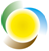 FOND ZA ZAŠTITU OKOLIŠAI ENERGETSKU UČINKOVITOSTFOND ZA ZAŠTITU OKOLIŠAI ENERGETSKU UČINKOVITOSTFOND ZA ZAŠTITU OKOLIŠAI ENERGETSKU UČINKOVITOSTPET (tip1)PET (tip1)PET (tip1)FOND ZA ZAŠTITU OKOLIŠAI ENERGETSKU UČINKOVITOSTFOND ZA ZAŠTITU OKOLIŠAI ENERGETSKU UČINKOVITOSTFOND ZA ZAŠTITU OKOLIŠAI ENERGETSKU UČINKOVITOSTPET (tip2)PET (tip2)PET (tip2)FOND ZA ZAŠTITU OKOLIŠAI ENERGETSKU UČINKOVITOSTFOND ZA ZAŠTITU OKOLIŠAI ENERGETSKU UČINKOVITOSTFOND ZA ZAŠTITU OKOLIŠAI ENERGETSKU UČINKOVITOSTPET (tip3)PET (tip3)PET (tip3)FOND ZA ZAŠTITU OKOLIŠAI ENERGETSKU UČINKOVITOSTFOND ZA ZAŠTITU OKOLIŠAI ENERGETSKU UČINKOVITOSTFOND ZA ZAŠTITU OKOLIŠAI ENERGETSKU UČINKOVITOSTAl/Fe (tip1)Al/Fe (tip1)Al/Fe (tip1)FOND ZA ZAŠTITU OKOLIŠAI ENERGETSKU UČINKOVITOSTFOND ZA ZAŠTITU OKOLIŠAI ENERGETSKU UČINKOVITOSTFOND ZA ZAŠTITU OKOLIŠAI ENERGETSKU UČINKOVITOSTAl/Fe (tip2)Al/Fe (tip2)Al/Fe (tip2)FOND ZA ZAŠTITU OKOLIŠAI ENERGETSKU UČINKOVITOSTFOND ZA ZAŠTITU OKOLIŠAI ENERGETSKU UČINKOVITOSTFOND ZA ZAŠTITU OKOLIŠAI ENERGETSKU UČINKOVITOSTAl/Fe (tip3)Al/Fe (tip3)Al/Fe (tip3)FOND ZA ZAŠTITU OKOLIŠAI ENERGETSKU UČINKOVITOSTFOND ZA ZAŠTITU OKOLIŠAI ENERGETSKU UČINKOVITOSTFOND ZA ZAŠTITU OKOLIŠAI ENERGETSKU UČINKOVITOSTStaklo40Staklo40Staklo40Dimenzije vanjskog okvira, širina × visina (Š×V)400 × 450 mmlogo FZOEU, centrirano u okviru, goreϕ 110 mmnatpis „FOND ZA ZAŠTITU OKOLIŠA I ENERGETSKU UČINKOVITOST“, u dva reda, centrirano u okviru pojačanoveličina slova 25 mm, prored 20 mmtolerancija debljine za vreće pod 1.1 i 2.1±15 %tolerancija debljine za vreće pod 1.2, 1.3, 2.2, 2.3 i 3.1±10 %tolerancija dimenzije a (duljina)±10 mmtolerancija dimenzije b (širina)± 5 mmtolerancija dimenzije e (nabor)± 5 mmtolerancija opsega za sve vreće; (2×(b+e))±10 mmNapomena: Ukoliko je ponuditelj/i naveden/i u ponudi gospodarski subjekt/i koji nema/ju poslovni nastan u RH,  ili osoba koja je član upravnog, upravljačkog ili nadzornog tijela ili ima ovlasti zastupanja, donošenja odluka ili nadzora tog/tih gospodarskog/ih subjekta/ata nije/su hrvatski državljanin/i, ponuditelj/i u tom slučaju u svojoj ponudi dostavlja/ju podatak o državi u kojoj ima/ju poslovni nastan, te podatak o državljanstvu osoba. Navedeni podatak ponuditelj može upisati u dokument “Uvez ponude“, u rubriku „dodatni podaci“.FOND ZA ZAŠTITU OKOLIŠA I  ENERGETSKU UČINKOVITOSTRadnička cesta 80, 10 000 ZagrebLDPE vreće za PET, Al/Fe i stakleni ambalažni otpadEvidencijski broj: E-VV-4/2023Dio/dijelovi ponude za Grupu/grupe____ koji se dostavlja/ju odvojeno- NE OTVARAJ – Naziv i adresa gospodarskog subjekta / članova zajednice gospodarskih subjekataRednibrojKriterijRelativni značaj (ponder)Maksimalni broj bodova1.Cijena ponude s PDV-om (K1) 90%902. Rok plaćanja (K2)10%10UKUPNOUKUPNOUKUPNO100